ОПИСАНИЕ МЕСТОПОЛОЖЕНИЯПУБЛИЧНОГО СЕРВИТУТА: ЛИНЕЙНОЕ СООРУЖЕНИЕ - ВЛ-10КВ №21 ПС "БУРАН" РАСПОЛОЖЕННОГО ПО АДРЕСУ: КАЛУЖСКАЯ ОБЛАСТЬ, МАЛОЯРОСЛАВЕЦКИЙ РАЙОНОбзорная схема границ публичного сервитутаОбразцовоОбразцовоВерховскоеБабичевоСергиевкаМотякиноТимовкаБерезовкаМихеевоМасштаб 1:15 000АвдотьиноЖелудовкаДетчино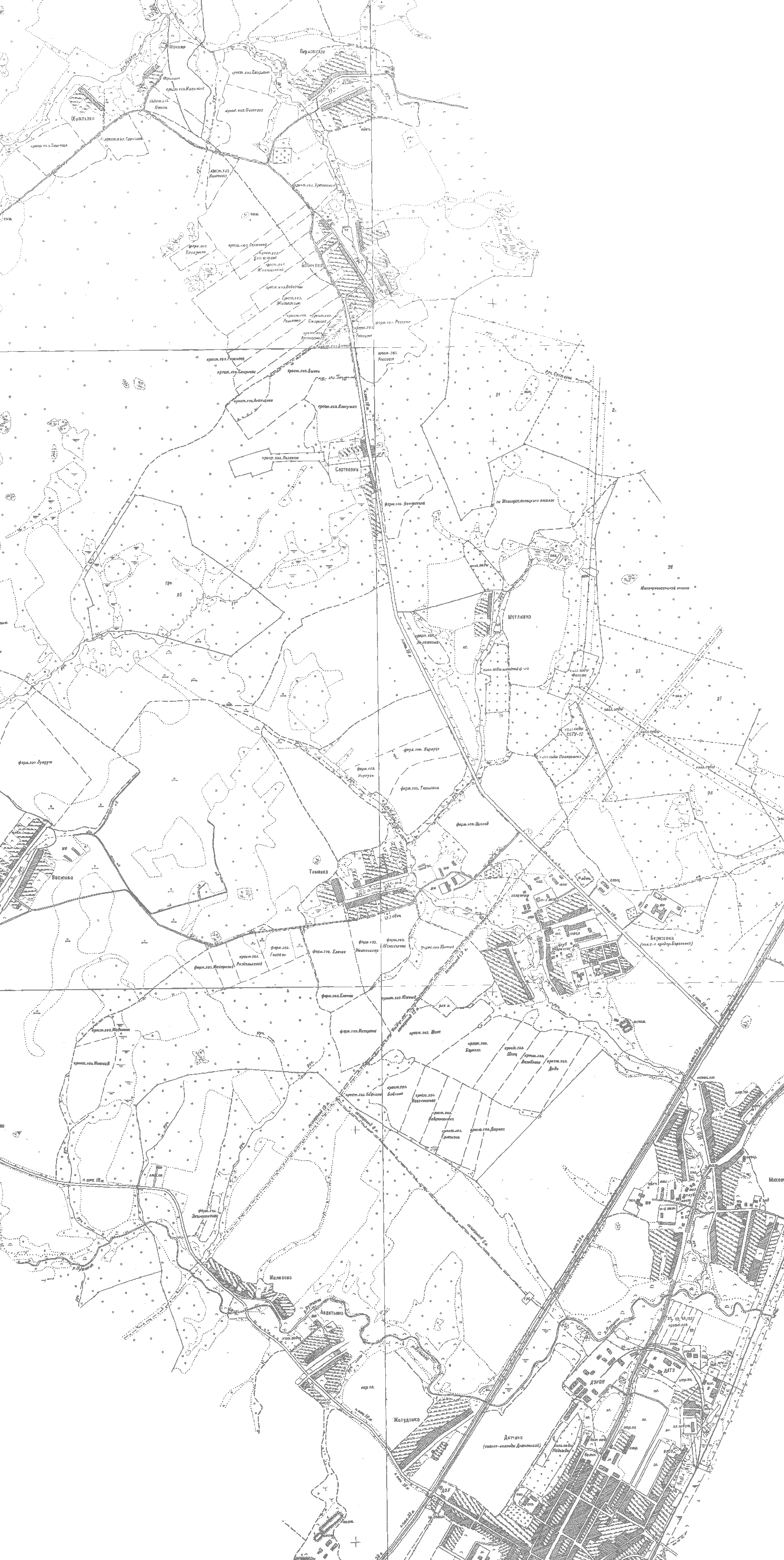 Условные обозначения:- граница публичного сервитута: Линейное сооружение -ВЛ-10кВ №21 ПС "Буран"ОПИСАНИЕ МЕСТОПОЛОЖЕНИЯПУБЛИЧНОГО СЕРВИТУТА: ЛИНЕЙНОЕ СООРУЖЕНИЕ - ВЛ-10КВ №21 ПС "БУРАН" РАСПОЛОЖЕННОГО ПО АДРЕСУ: КАЛУЖСКАЯ ОБЛАСТЬ, МАЛОЯРОСЛАВЕЦКИЙ РАЙОНПлан границ40:13:100104:43	910 40:13:100104:30(3)40:13:100104:30(2)40:13:100104:30(1)Образцово11840:13:000000:830(173)40:13:000000:830(172)40:13:000000:830(171)40:13:000000:830(170)Образцово40:13:000000:830(177)40:13:000000:830(176)40:13:000000:830(169)40:13:000000:830(175)40:13:000000:830(174)122714326927040:13:000000:830(178)40:13:000000:830(179)540:13:000000:830(180)40:13:000000:830(168)27240:13:100202:42626840:13:000000:830(167)40:13:100202:32940:13:100202:42640:13:000000:830(181)40:13:000000:830(182)40:13:000000:830(166)7626726640:13:000000:830(164)1240:13:000000:830(163)40:13:000000:830(162)40:13:100105:940:13:000000:830(165)132226540:13:100105:940:13:000000:830(157)23264	40:13:100202:3740:13:100202:36Масштаб 1:2 000Условные обозначения:	 - граница публичного сервитута: Линейное сооружение -ВЛ-10кВ №21 ПС "Буран"1 - обозначение характерной точки границы- границы земельного участка, которые установлены в соответствии с законодательством40:13:100202:426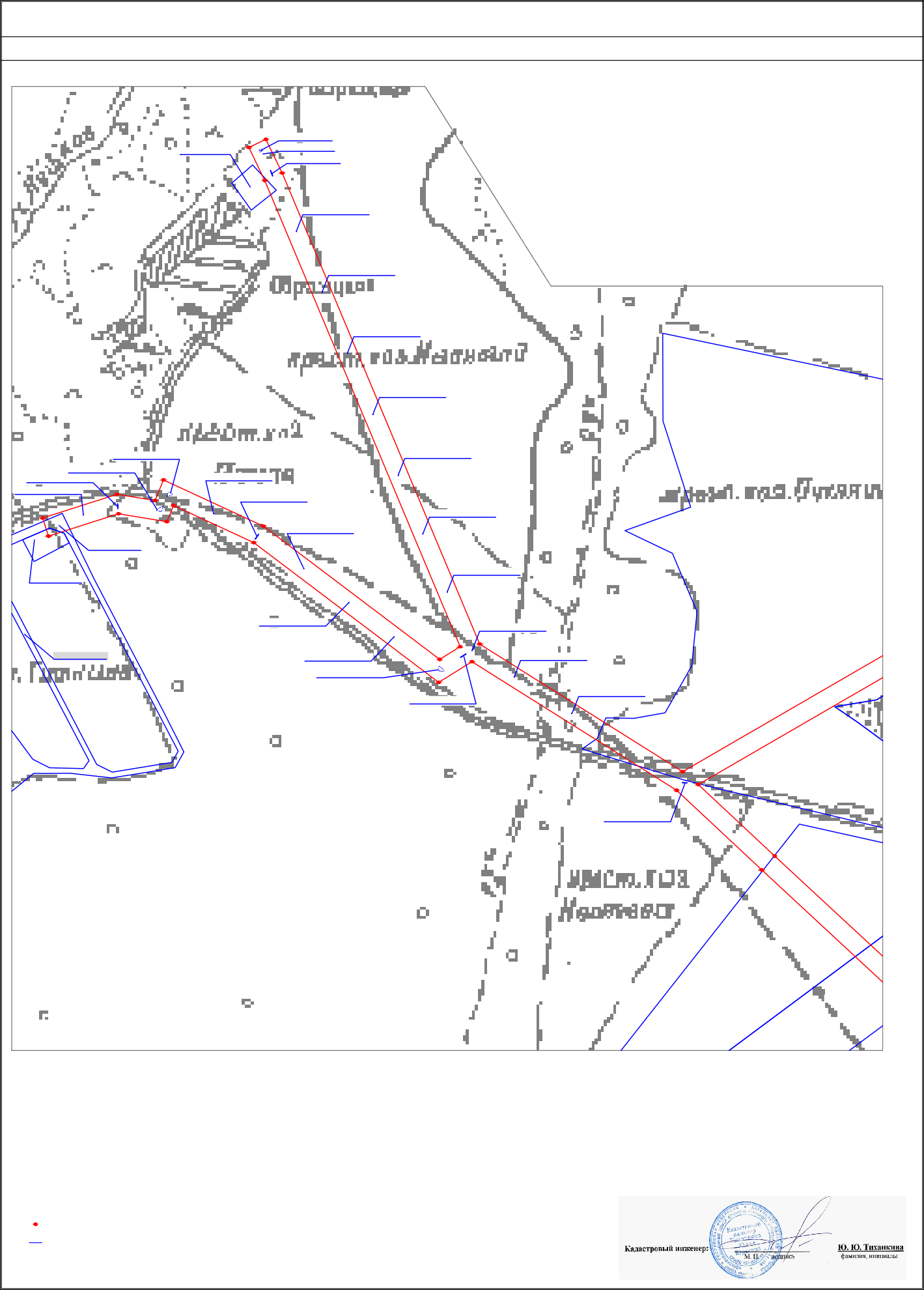 обозначение земельного участка, границы которого установлены в соответствии с законодательствомОПИСАНИЕ МЕСТОПОЛОЖЕНИЯПУБЛИЧНОГО СЕРВИТУТА: ЛИНЕЙНОЕ СООРУЖЕНИЕ - ВЛ-10КВ №21 ПС "БУРАН" РАСПОЛОЖЕННОГО ПО АДРЕСУ: КАЛУЖСКАЯ ОБЛАСТЬ, МАЛОЯРОСЛАВЕЦКИЙ РАЙОНПлан границ40:13:000000:743(4)	1740:13:000000:743(3)	16181940:13:000000:830(161)	1540:13:000000:743(2)1440:13:100105:820	40:13:000000:743(1)40:13:100105:9	2140:13:000000:830(160)40:13:100106:7940:13:000000:830(159)40:13:000000:830(158)40:13:100105:840:13:100106:8040:13:100105:940:13:100202:3740:13:100202:3640:13:100202:3540:13:100202:4040:13:100202:1940:13:100202:2240:13:100202:3940:13:100107:3440:13:100107:3540:13:100107:22240:13:100202:1962426340:13:100107:144(11)40:13:100107:144(10)40:13:100107:144(9)	2740:13:100107:144(7)40:13:100107:142262830 2931Масштаб 1:2 00040:13:000000:1420(2)2540:13:100107:144(8)Условные обозначения:3226240:13:100107:144(6)40:13:100107:144(5)33Бабичево		- граница публичного сервитута: Линейное сооружение -ВЛ-10кВ №21 ПС "Буран"14	- обозначение характерной точки границы- границы земельного участка, которые установлены в соответствии с законодательством40:13:000000:1420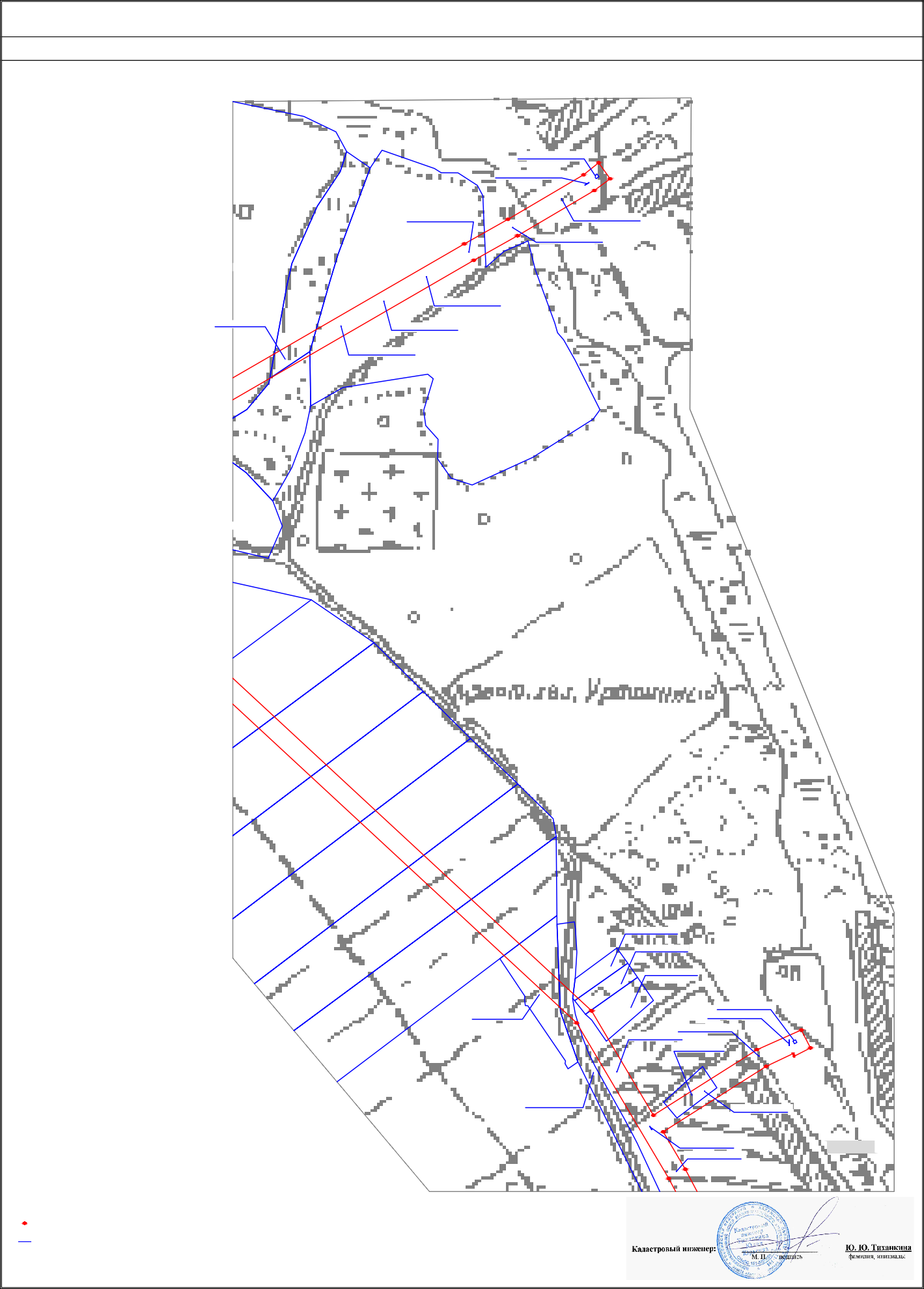 обозначение земельного участка, границы которого установлены в соответствии с законодательствомОПИСАНИЕ МЕСТОПОЛОЖЕНИЯПУБЛИЧНОГО СЕРВИТУТА: ЛИНЕЙНОЕ СООРУЖЕНИЕ - ВЛ-10КВ №21 ПС "БУРАН" РАСПОЛОЖЕННОГО ПО АДРЕСУ: КАЛУЖСКАЯ ОБЛАСТЬ, МАЛОЯРОСЛАВЕЦКИЙ РАЙОНПлан границ40:13:100107:144(4)Бабичево40:13:000000:1420(2)26140:13:100107:144(3)3426040:13:100107:144(2)3540:13:100107:144(1)40:13:100202:29140:13:100202:19940:13:100202:2725940:13:100202:2423640:13:100202:24140:13:100202:292Бабичево40:13:100202:29040:13:100202:29340:13:000000:830(156)40:13:100202:1840:13:000000:1420(2)40:13:000000:830(155)3725840:13:000000:830(154)40:13:000000:830(153)257	3840:13:000000:830(152)40:13:000000:830(151)40:13:0000061642630111:038230(151)40:13:000000:830(150)40:13:000000:830(149)40:13:100202:4540:13:000000:830(148)40:13:000000:830(147)Масштаб 1:2 0002563940:13:000000:755(4)2554040:13:000000:755(3)41254Условные обозначения:- граница публичного сервитута: Линейное сооружение -ВЛ-10кВ №21 ПС "Буран"34 - обозначение характерной точки границы- границы земельного участка, которые установлены в соответствии с законодательством40:13:100202:45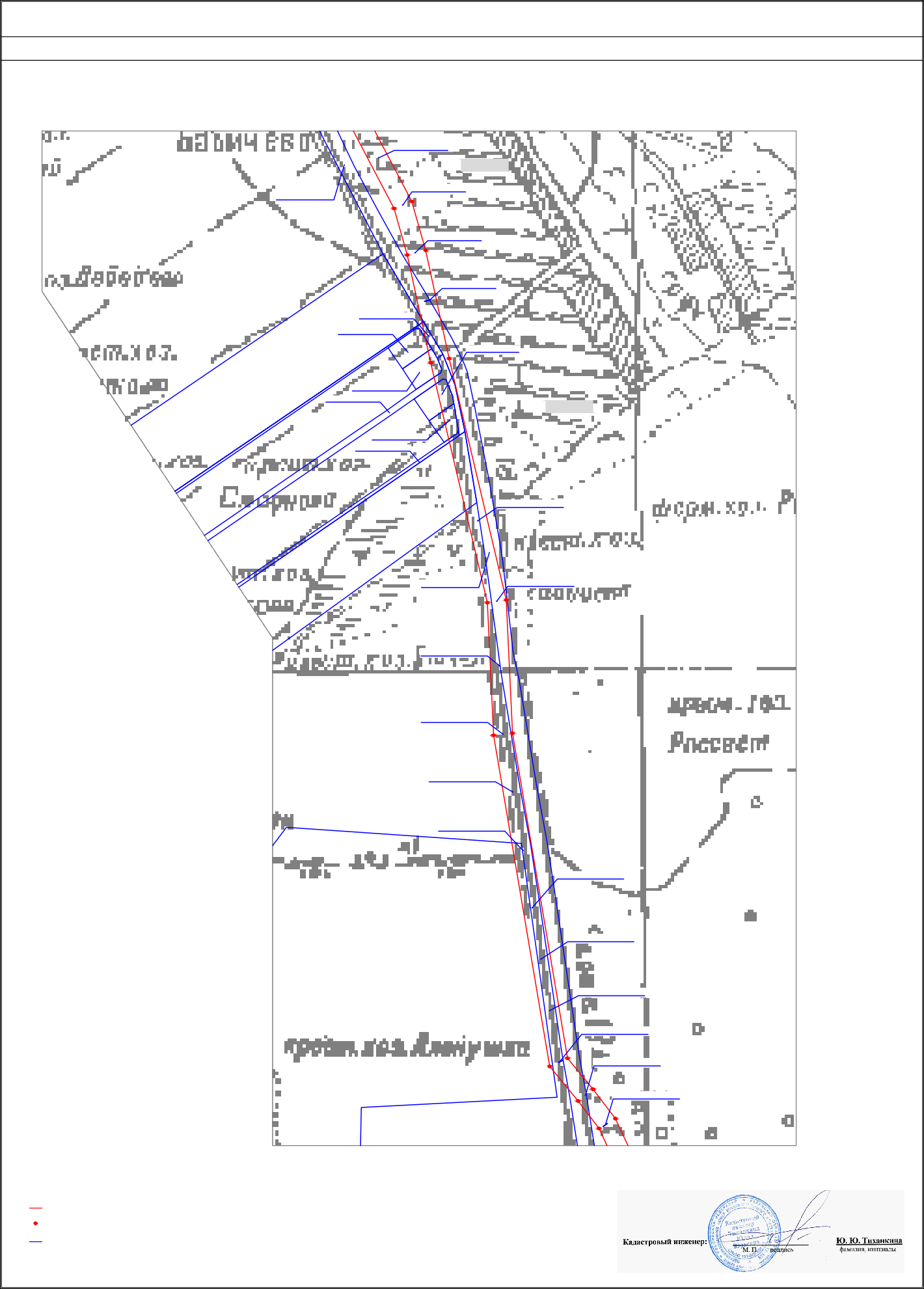 обозначение земельного участка, границы которого установлены в соответствии с законодательствомОПИСАНИЕ МЕСТОПОЛОЖЕНИЯПУБЛИЧНОГО СЕРВИТУТА: ЛИНЕЙНОЕ СООРУЖЕНИЕ - ВЛ-10КВ №21 ПС "БУРАН" РАСПОЛОЖЕННОГО ПО АДРЕСУ: КАЛУЖСКАЯ ОБЛАСТЬ, МАЛОЯРОСЛАВЕЦКИЙ РАЙОНПлан границМасштаб 1:2 000Условные обозначения:- граница публичного сервитута: Линейное сооружение -ВЛ-10кВ №21 ПС "Буран"42 - обозначение характерной точки границы- границы земельного участка, которые установлены в соответствии с законодательством40:13:000000:1420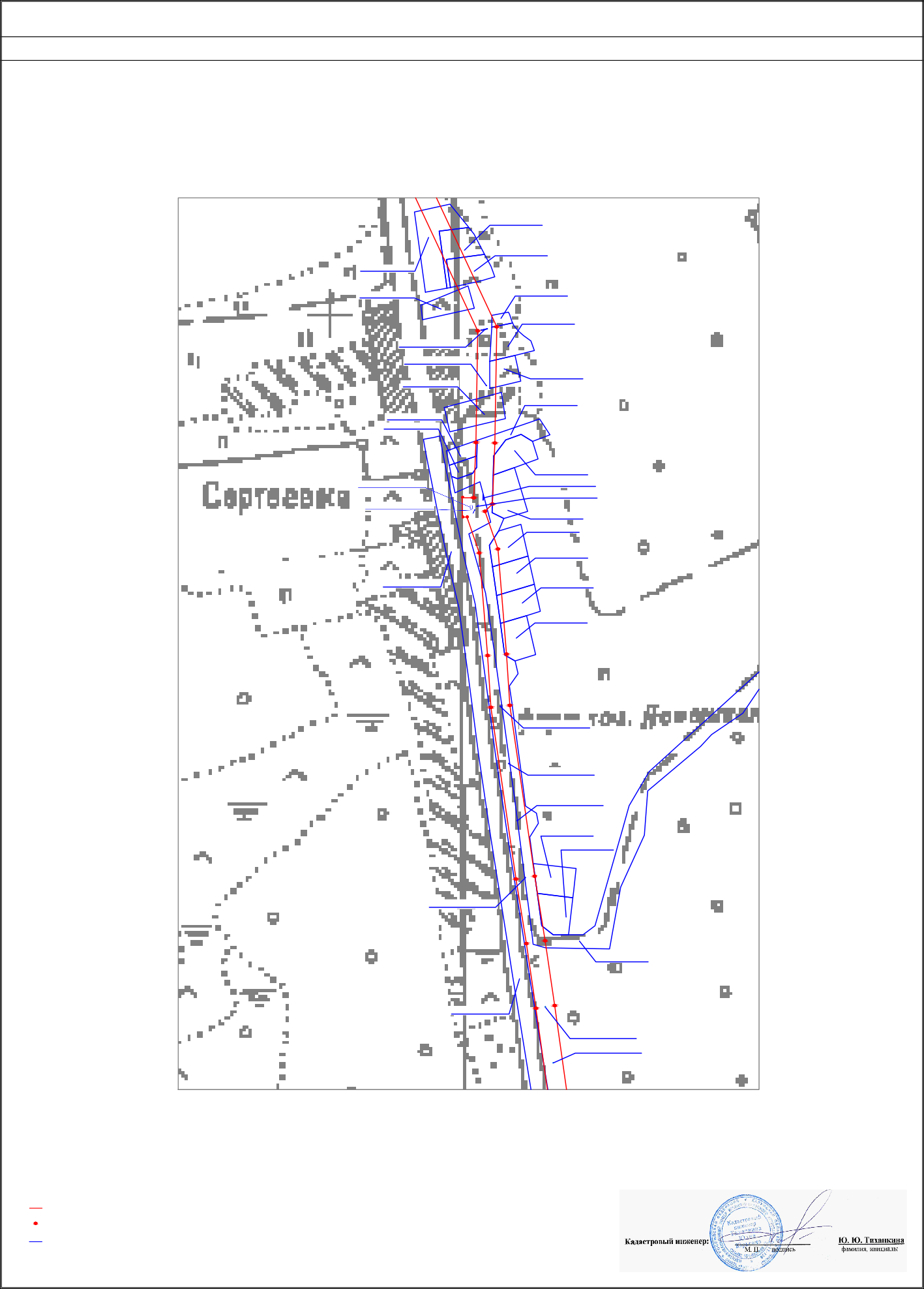 обозначение земельного участка, границы которого установлены в соответствии с законодательствомОПИСАНИЕ МЕСТОПОЛОЖЕНИЯПУБЛИЧНОГО СЕРВИТУТА: ЛИНЕЙНОЕ СООРУЖЕНИЕ - ВЛ-10КВ №21 ПС "БУРАН" РАСПОЛОЖЕННОГО ПО АДРЕСУ: КАЛУЖСКАЯ ОБЛАСТЬ, МАЛОЯРОСЛАВЕЦКИЙ РАЙОНПлан границ40:13:000000:830(134)40:13:000000:830(133)241	5240:13:000000:830(132)40:13:000000:830(131)40:13:000000:830(130)40:13:000000:830(129)40:13:100303:10140:13:100303:10240:13:100303:65Мотякино40:13:100303:45324040:13:000000:830(74)40:13:000000:830(73)56	5740:13:000000:830(127)40:13:100303:72(3)59  5840:13:000000:1420(1)40:13:000000:830(128)5440:13:000000:830(125)40:13:000000:830(126)556040:13:100308:1640:13:100303:72(2)40:13:100303:72(1)40:13:100303:69239	6140:13:000000:830(124)40:13:100308:1540:13:100308:2140:13:100308:2040:13:100303:6740:13:100303:11340:13:000000:830(123)40:13:000000:830(122)6223840:13:000000:830(121)40:13:000000:830(120)6323740:13:000000:830(119)40:13:000000:830(118)40:13:000000:1420(1)23640:13:000000:830(117)6440:13:000000:830(116)6523540:13:000000:830(115)Условные обозначения:Масштаб 1:2 000- граница публичного сервитута: Линейное сооружение -ВЛ-10кВ №21 ПС "Буран"52 - обозначение характерной точки границы- границы земельного участка, которые установлены в соответствии с законодательством40:13:000000:1420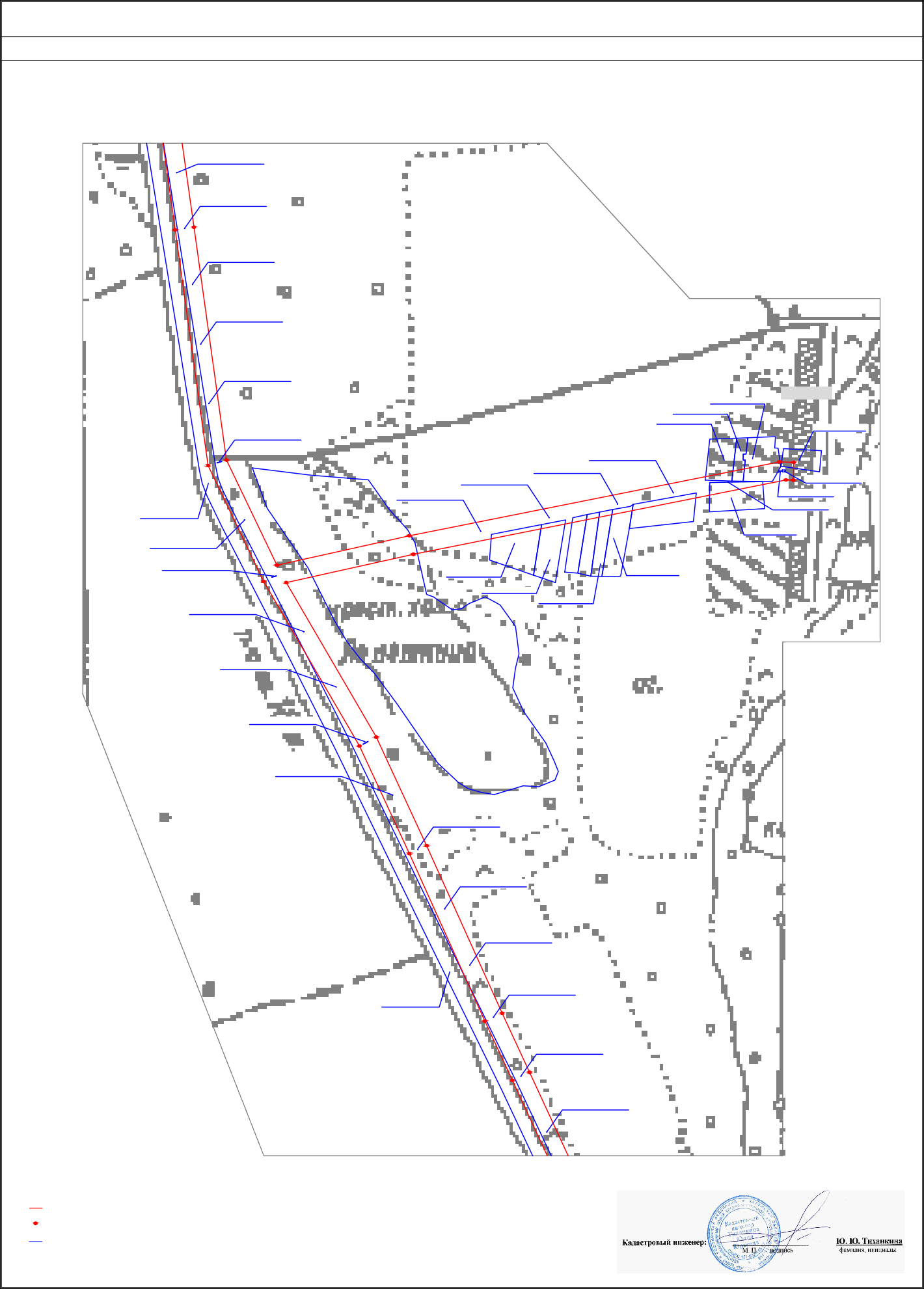 обозначение земельного участка, границы которого установлены в соответствии с законодательствомОПИСАНИЕ МЕСТОПОЛОЖЕНИЯПУБЛИЧНОГО СЕРВИТУТА: ЛИНЕЙНОЕ СООРУЖЕНИЕ - ВЛ-10КВ №21 ПС "БУРАН" РАСПОЛОЖЕННОГО ПО АДРЕСУ: КАЛУЖСКАЯ ОБЛАСТЬ, МАЛОЯРОСЛАВЕЦКИЙ РАЙОНПлан границ40:13:000000:830(114)40:13:000000:830(113)40:13:000000:1420(1)40:13:000000:830(112)40:13:000000:830(111)40:13:000000:830(110)6623440:13:000000:830(2)40:13:000000:830(109)40:13:000000:830(108)6723340:13:100308:1140:13:000000:830(107)40:13:000000:830(106)40:13:000000:830(105)6840:13:000000:1420(1)23240:13:000000:830(104)40:13:000000:830(103)40:13:100308:11Масштаб 1:2 00040:13:000000:830(102)69	40:13:000000:830(101)231	70Условные обозначения:230- граница публичного сервитута: Линейное сооружение -ВЛ-10кВ №21 ПС "Буран"66 - обозначение характерной точки границы- границы земельного участка, которые установлены в соответствии с законодательством40:13:000000:1420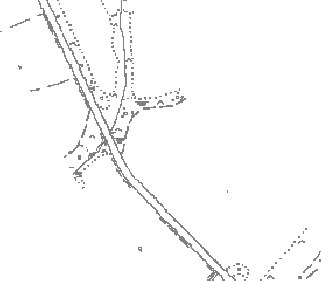 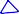 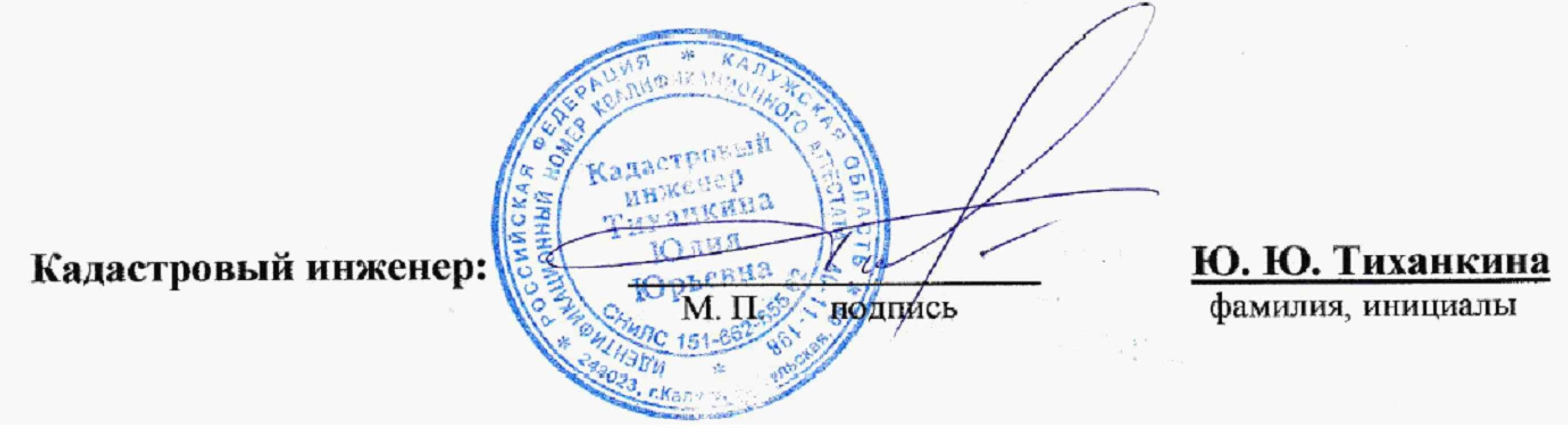 обозначение земельного участка, границы которого установлены в соответствии с законодательствомОПИСАНИЕ МЕСТОПОЛОЖЕНИЯПУБЛИЧНОГО СЕРВИТУТА: ЛИНЕЙНОЕ СООРУЖЕНИЕ - ВЛ-10КВ №21 ПС "БУРАН" РАСПОЛОЖЕННОГО ПО АДРЕСУ: КАЛУЖСКАЯ ОБЛАСТЬ, МАЛОЯРОСЛАВЕЦКИЙ РАЙОНПлан границ40:13:000000:830(100)40:13:100308:1140:13:000000:830(99)40:13:000000:1420(1)40:13:000000:830(98)40:13:000000:830(97)22971 727340:13:000000:830(96)40:13:100308:4140:13:000000:830(95)40:13:000000:830(89)40:13:000000:830(88)22740:13:100401:1122819740:13:000000:830(90)40:13:000000:830(91)7440:13:000000:830(87)198Тимовка40:13:000000:830(77)40:13:100401:1140:13:000000:830(79)40:13:000000:830(85)40:13:000000:830(86)22640:13:000000:1420(1)40:13:100402:7340:13:100402:89(2)21940:13:000000:830(78)22022121140:13:000000:830(80)40:13:000000:830(82)40:13:000000:830(81)22322220940:13:000000:830(84)40:13:100401:1140:13:000000:830(83)22420822520720619940:13:100401:421721821340:13:000000:830(76)21221021540:13:100402:89(1)21440:13:100402:1540:13:100402:4740:13:000000:830(75)40:13:100402:89(4)40:13:100402:6340:13:100402:89(3)40:13:100402:4540:13:000000:830(94)40:13:100405:32440:13:000000:830(190)200205Условные обозначения:Масштаб 1:2 00020420320240:13:000000:830(191)40:13:000000:830(192)Березовка201- граница публичного сервитута: Линейное сооружение -ВЛ-10кВ №21 ПС "Буран"71 - обозначение характерной точки границы- границы земельного участка, которые установлены в соответствии с законодательством40:13:100402:45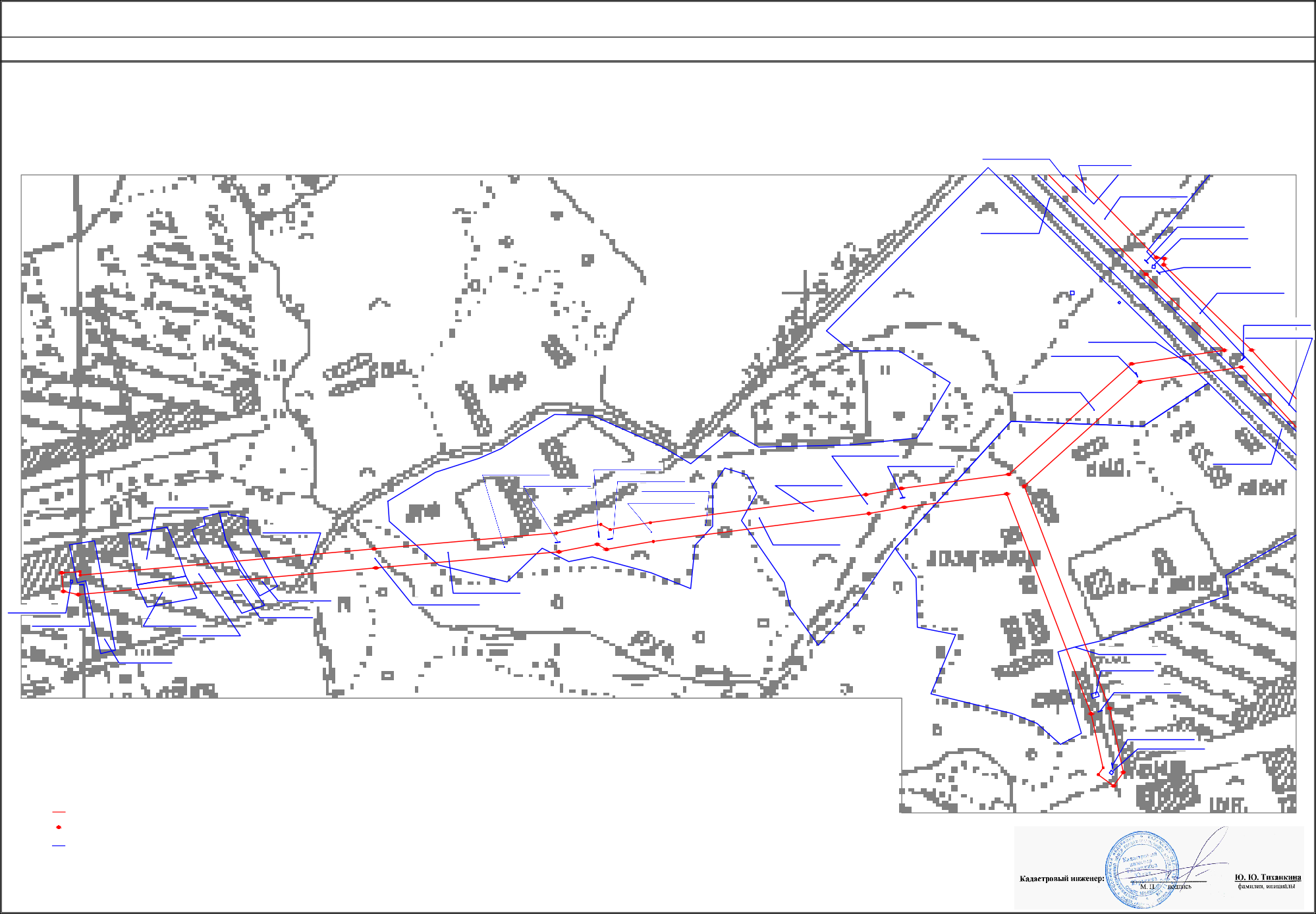 - обозначение земельного участка, границы которого установлены в соответствии с законодательствомОПИСАНИЕ МЕСТОПОЛОЖЕНИЯПУБЛИЧНОГО СЕРВИТУТА: ЛИНЕЙНОЕ СООРУЖЕНИЕ - ВЛ-10КВ №21 ПС "БУРАН" РАСПОЛОЖЕННОГО ПО АДРЕСУ: КАЛУЖСКАЯ ОБЛАСТЬ, МАЛОЯРОСЛАВЕЦКИЙ РАЙОНПлан границ40:13:100308:4140:13:100308:4140:13:000000:830(92)7519640:13:100308:37777840:13:000000:830(72)40:13:000000:830(93)40:13:340101:1767919540:13:100308:4140:13:100308:4140:13:000000:830(70)40:13:000000:830(71)40:13:000000:830(69)40:13:100308:4140:13:100308:5Березовка40:13:000000:830(68)8019440:13:000000:830(67)40:13:000000:830(64)84858340:13:000000:830(66)	82868740:13:000000:830(60)40:13:000000:830(65)40:13:000000:830(62)81	40:13:000000:830(63)88  40:13:000000:830(61)40:13:100403:114(2)40:13:100403:114(3)40:13:100403:20140:13:100403:114(1)40:13:000000:830(59)1931928940:13:000000:830(35)9040:13:100308:41165	40:13:000000:830(58)16416916816716640:13:100403:2019140:13:000000:830(45)40:13:100403:1940:13:100403:26940:13:100403:34	40:13:100403:9140:13:340101:140:13:000000:830(44)40:13:100308:4116340:13:100403:114(5)170Березовка40:13:100403:114(4)Березовка40:13:100404:1440:13:000000:830(43)40:13:000000:830(42) 9140:13:100403:114(6)16217140:13:100403:114(9)179	18040:13:100403:114(10)40:13:100403:114(14)40:13:100403:11340:13:100403:114(15)40:13:000000:830(46)40:13:000000:830(47)19015140:13:000000:830(145)17817740:13:100403:114(11)40:13:100403:818118418318540:13:100403:114(16)18640:13:100404:19(2)40:13:000000:830(48)18940:13:100403:114(7)16117217640:13:100403:1217518215740:13:100403:19440:13:100403:114(17)40:13:100404:340:13:000000:830(49)40:13:000000:830(50)15240:13:100404:940:13:000000:830(146)160173	17415940:13:100403:1115840:13:100403:19540:13:100403:114(18)40:13:100403:114(13)40:13:000000:830(51)40:13:100404:1418840:13:000000:830(52)40:13:100405:14640:13:100403:114(8)40:13:100403:114(12)40:13:000000:830(57)40:13:000000:830(56)40:13:100404:215618715340:13:000000:830(53)40:13:000000:830(54)40:13:000000:830(55)15540:13:100404:215440:13:100405:123Условные обозначения:Масштаб 1:2 000- граница публичного сервитута: Линейное сооружение -ВЛ-10кВ №21 ПС "Буран"155- обозначение характерной точки границы- границы земельного участка, которые установлены в соответствии с законодательством40:13:100405:146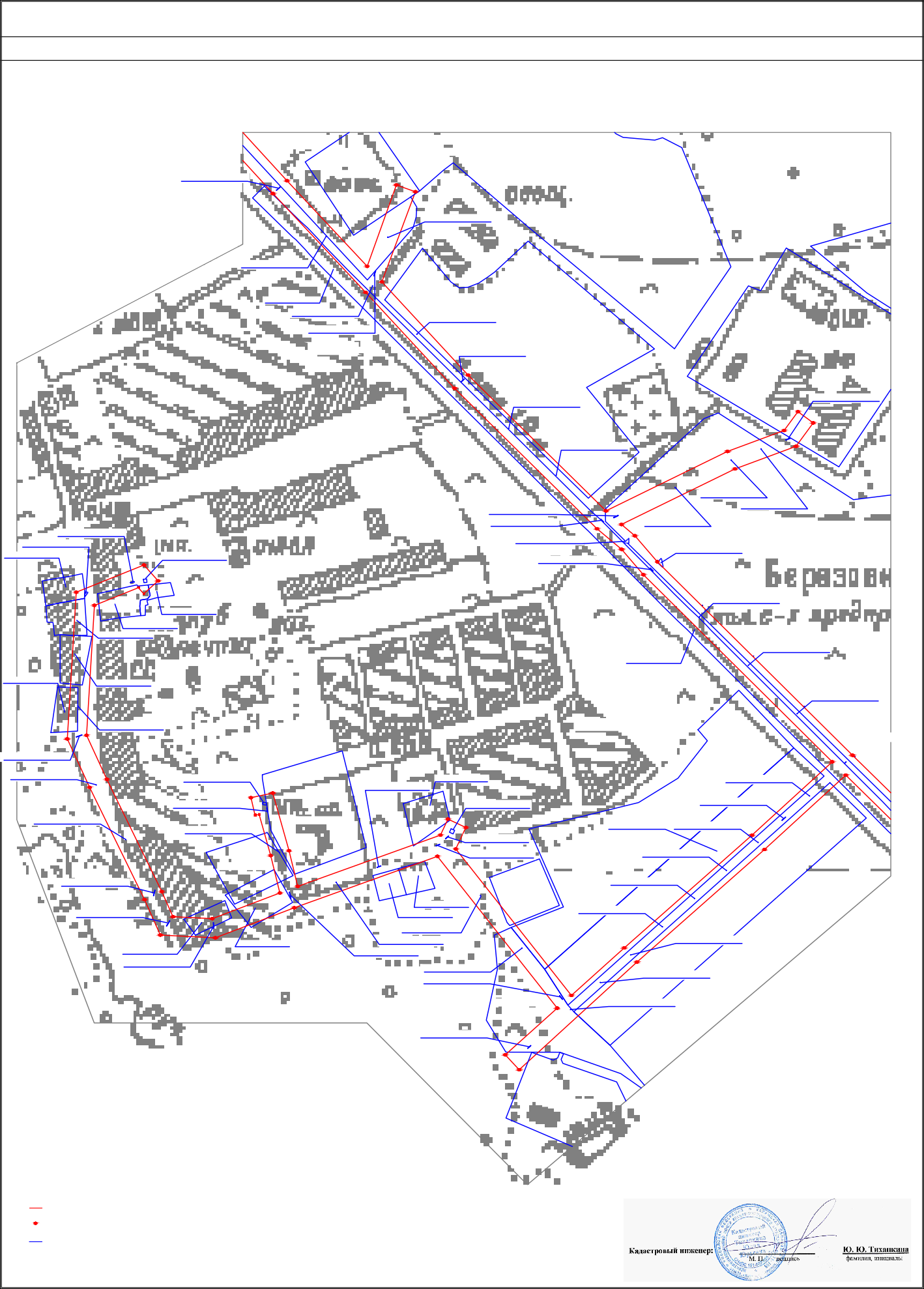 обозначение земельного участка, границы которого установлены в соответствии с законодательствомОПИСАНИЕ МЕСТОПОЛОЖЕНИЯПУБЛИЧНОГО СЕРВИТУТА: ЛИНЕЙНОЕ СООРУЖЕНИЕ - ВЛ-10КВ №21 ПС "БУРАН" РАСПОЛОЖЕННОГО ПО АДРЕСУ: КАЛУЖСКАЯ ОБЛАСТЬ, МАЛОЯРОСЛАВЕЦКИЙ РАЙОНПлан границ40:13:000000:830(41)40:13:000000:830(40)9240:13:100308:4140:13:340101:115040:13:000000:1358(4)40:13:000000:830(39)9394 959640:13:100308:4114914840:13:000000:820(27)40:13:000000:1478(3)40:13:100308:40(2)40:13:000000:820(26)40:13:340101:214740:13:100308:40(1)979840:13:100308:4599 10010110214614514414310340:13:100308:4414240:13:000000:1478(1)40:13:000000:1358(2)40:13:000000:830(35)40:13:000000:830(34)40:13:000000:1358(24)40:13:000000:1478(2)Масштаб 1:1 000Условные обозначения:- граница публичного сервитута: Линейное сооружение -ВЛ-10кВ №21 ПС "Буран"92 - обозначение характерной точки границы- границы земельного участка, которые установлены в соответствии с законодательством40:13:100308:41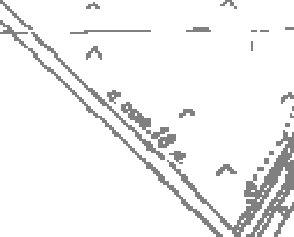 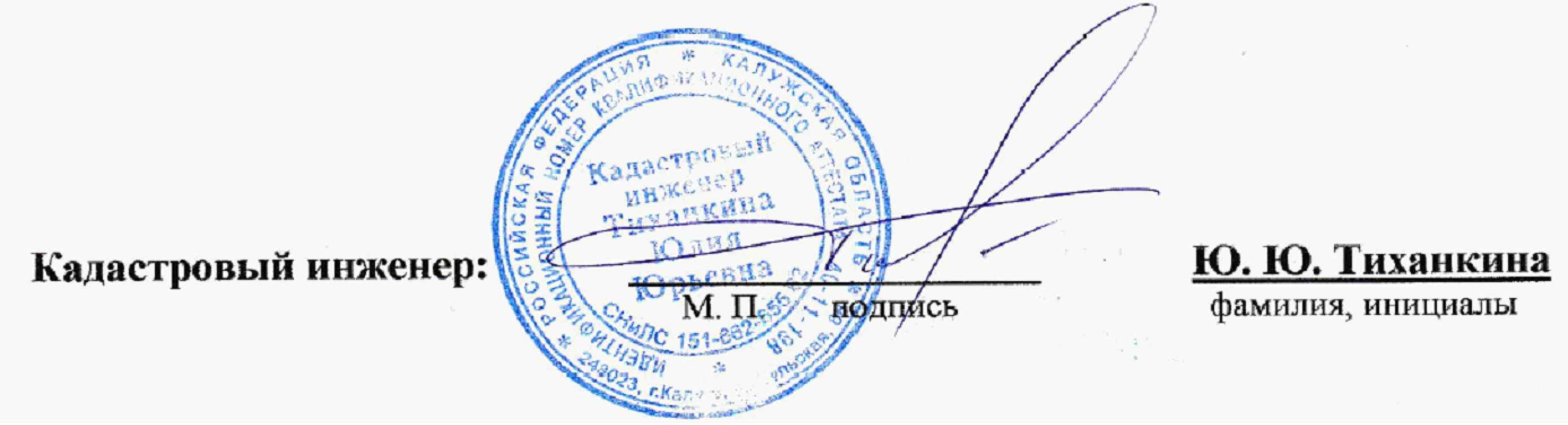 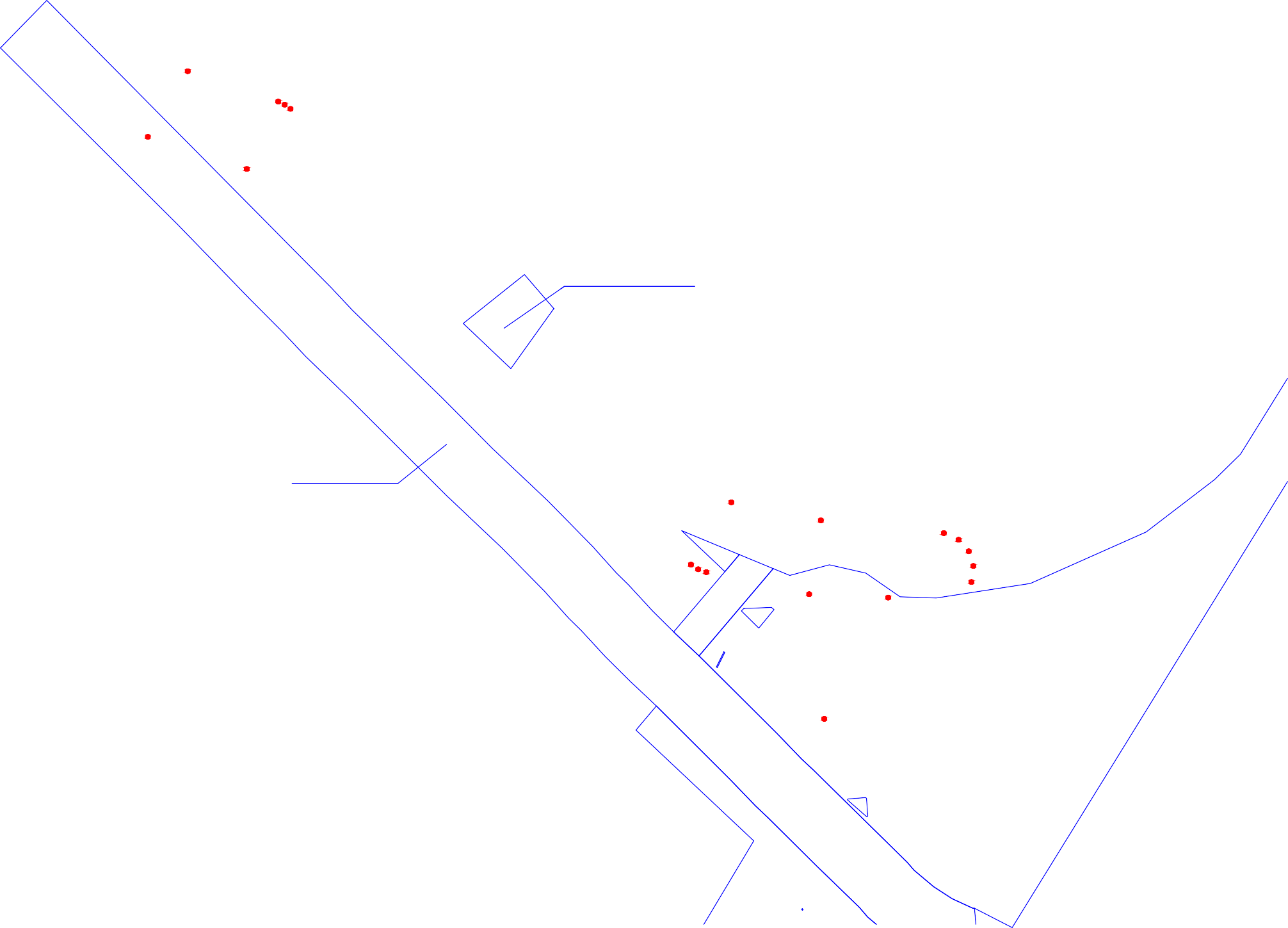 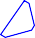 обозначение земельного участка, границы которого установлены в соответствии с законодательствомОПИСАНИЕ МЕСТОПОЛОЖЕНИЯПУБЛИЧНОГО СЕРВИТУТА: ЛИНЕЙНОЕ СООРУЖЕНИЕ - ВЛ-10КВ №21 ПС "БУРАН" РАСПОЛОЖЕННОГО ПО АДРЕСУ: КАЛУЖСКАЯ ОБЛАСТЬ, МАЛОЯРОСЛАВЕЦКИЙ РАЙОНПлан границ40:13:000000:830(33)40:13:000000:830(32)14110440:13:000000:830(31)40:13:000000:830(30)40:13:000000:830(29)40:13:000000:830(28)40:13:000000:830(27)14040:13:000000:830(26)10540:13:110407:240:13:110407:2640:13:110407:352	40:13:110407:27Михеево1140:13:110407:2940:13:110407:3540:13:110407:740:13:110407:3340:13:110407:2440:13:110407:3313940:13:110407:8138106107108109Масштаб 1:2 000Условные обозначения:- граница публичного сервитута: Линейное сооружение -ВЛ-10кВ №21 ПС "Буран"104 - обозначение характерной точки границы- границы земельного участка, которые установлены в соответствии с законодательством40:13:110407:32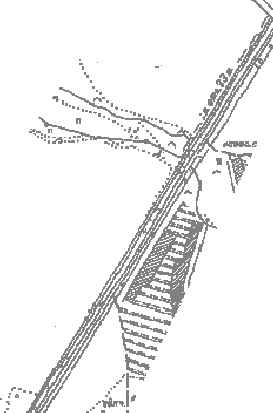 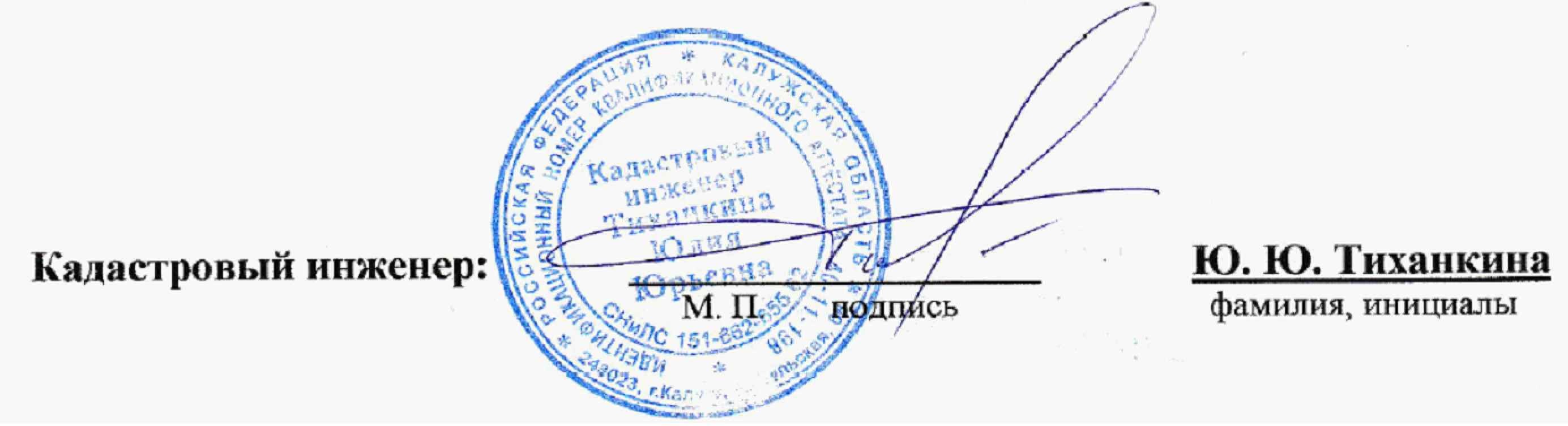 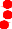 обозначение земельного участка, границы которого установлены в соответствии с законодательствомОПИСАНИЕ МЕСТОПОЛОЖЕНИЯПУБЛИЧНОГО СЕРВИТУТА: ЛИНЕЙНОЕ СООРУЖЕНИЕ - ВЛ-10КВ №21 ПС "БУРАН" РАСПОЛОЖЕННОГО ПО АДРЕСУ: КАЛУЖСКАЯ ОБЛАСТЬ, МАЛОЯРОСЛАВЕЦКИЙ РАЙОНПлан границ40:13:110407:2140:13:110407:2140:13:110407:1640:13:110407:3340:13:110407:1040:13:000000:1425(3)13711040:13:110407:1140:13:110407:1313613513411140:13:000000:1358(10)40:13:000000:830(18)13311240:13:110407:3340:13:000000:1358(7)40:13:000000:830(17)13211340:13:000000:8240:13:000000:1358(23)40:13:000000:830(16)13140:13:0000100 00:1358(14)40:13:000000:830(15)11440:13:160104:1240:13:160104:1340:13:000000:1294(7)40:13:000001001 :1358(1)40:13:001002 000:830(14)40:13:000000:1430(9)40:13:160104:2740:13:160104:39240:13:161005 104:440:13:000000:1358(17)40:13:000000:830(13)40:13:000000:1430(11)40:13:000000:1358(11)40:13:000000:830(12)40:13:000000:8240:13:160104:1240:13:000000:830(11)40:13:000000:830(10)Масштаб 1:1 000Условные обозначения:- граница публичного сервитута: Линейное сооружение -ВЛ-10кВ №21 ПС "Буран"111 - обозначение характерной точки границы- границы земельного участка, которые установлены в соответствии с законодательством40:13:160104:12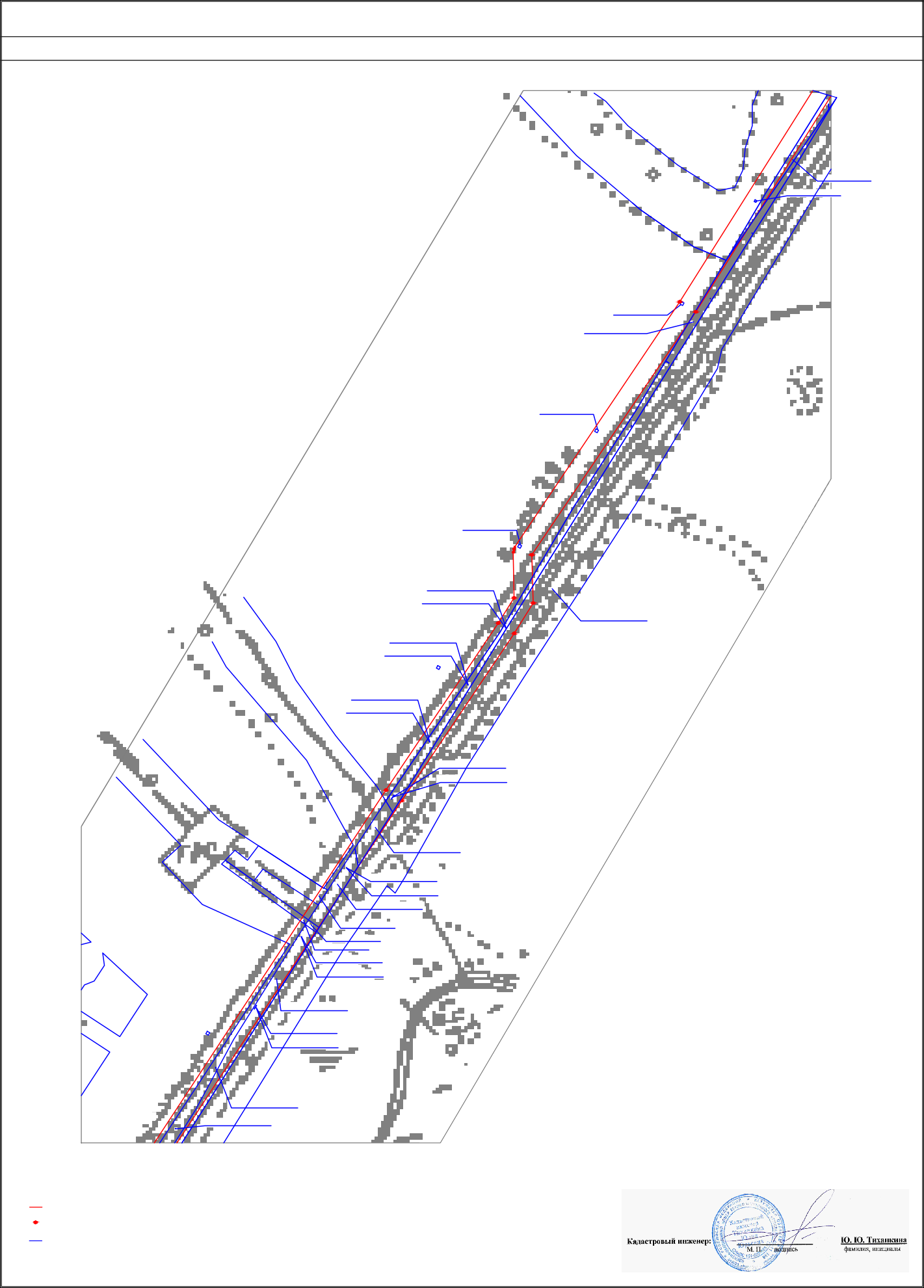 обозначение земельного участка, границы которого установлены в соответствии с законодательствомОПИСАНИЕ МЕСТОПОЛОЖЕНИЯПУБЛИЧНОГО СЕРВИТУТА: ЛИНЕЙНОЕ СООРУЖЕНИЕ - ВЛ-10КВ №21 ПС "БУРАН" РАСПОЛОЖЕННОГО ПО АДРЕСУ: КАЛУЖСКАЯ ОБЛАСТЬ, МАЛОЯРОСЛАВЕЦКИЙ РАЙОНПлан границ40:13:000000:830(8)40:13:160104:1240:13:000000:830(7)13011540:13:000000:830(6)40:13:000000:830(5)12911640:13:000000:830(4)12840:13:000000:1430(11)40:13:160106:206(3)11740:13:160106:206(2)40:13:160106:206(1)Желудовка12711840:13:000000:830(189)40:13:000000:830(188)40:13:000000:830(187)40:13:000000:830(186)40:13:000000:1358(15)40:13:000000:830(185)40:13:000000:1533(1)40:13:000000:1430(6)40:13:000000:1358(25)40:13:000000:830(184)40:13:000000:8240:13:000000:1358(8)40:13:000000:830(3)40:13:160202:103(1)40:13:000000:740(1)40:13:000000:1430(3)40:13:160202:102(1)40:13:000000:752(1)12412512612112011940:13:000000:1358(12)40:13:000000:830(183)40:13:000000:1314(11)40:13:180401:3540:13:180401:3740:13:180401:3640:13:180401:4122Масштаб 1:2 000Условные обозначения:40:13:000000:1430(5)123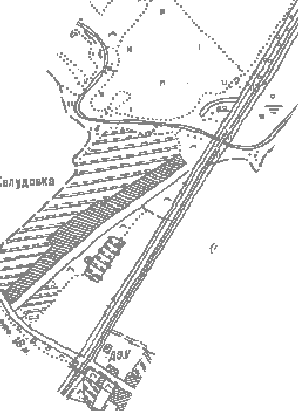 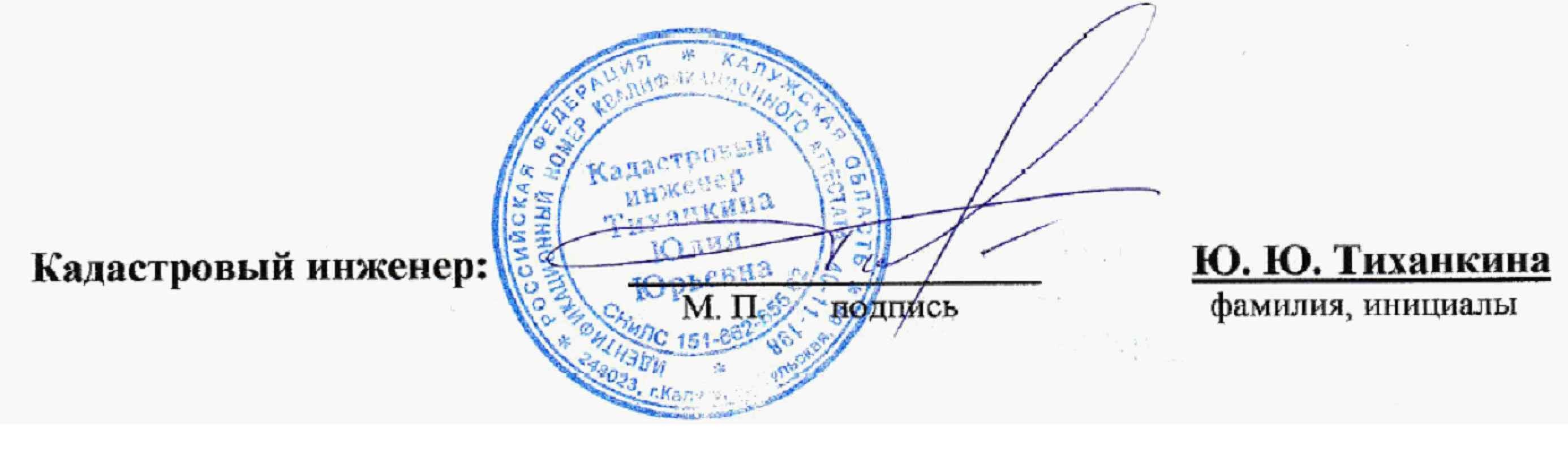 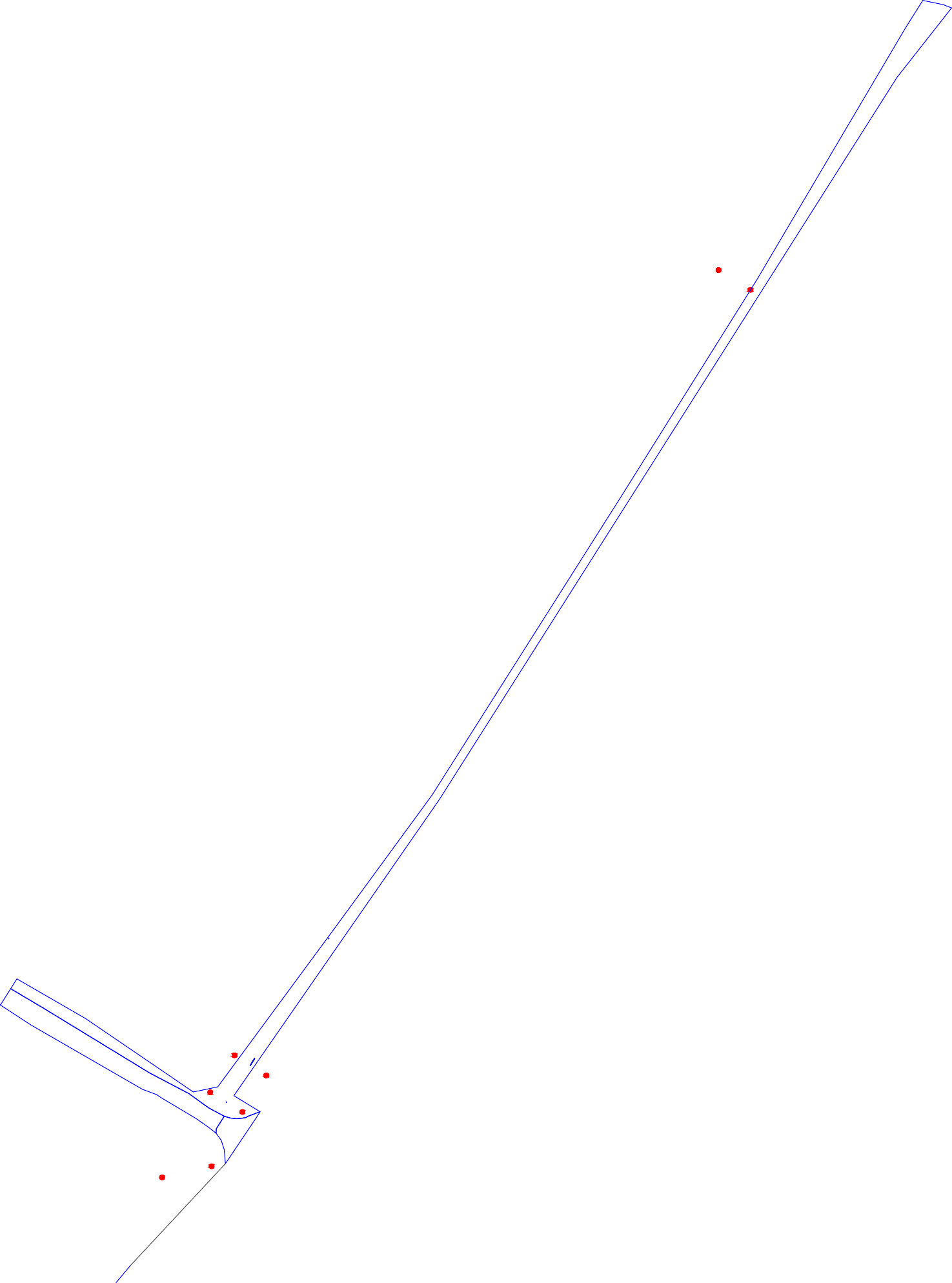 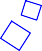 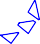 - граница публичного сервитута: Линейное сооружение -ВЛ-10кВ №21 ПС "Буран"123 - обозначение характерной точки границы- границы земельного участка, которые установлены в соответствии с законодательством40:13:000000:1533(1)- обозначение земельного участка, границы которого установлены в соответствии с законодательствомОписание местоположения границыПубличного сервитута:Линейное сооружение - ВЛ-10кВ №21 ПС "Буран"Расположенного по адресу: Калужская область, Малоярославецкий район(наименование объекта)Описание местоположения границыПубличного сервитута:Линейное сооружение - ВЛ-10кВ №21 ПС "Буран"Расположенного по адресу: Калужская область, Малоярославецкий район(наименование объекта)Описание местоположения границыПубличного сервитута:Линейное сооружение - ВЛ-10кВ №21 ПС "Буран"Расположенного по адресу: Калужская область, Малоярославецкий район(наименование объекта)Сведения об объектеСведения об объектеСведения об объекте№п/пХарактеристики объектаОписание характеристик1231.Местоположение объектаКалужская область, Малоярославецкий район2.Площадь объекта +/- величина погрешности определения площади (P +/- Дельта P)400163 м2 ± 221 м 23.Иные характеристики объектаПубличный сервитут на основании существования инженерного сооружения: линейное сооружение - электросетевого хозяйства ВЛ-10кВ №21 ПС "Буран" сроком 49 лет в интересах Публичного Акционерного Общества «Межрегиональная распределительнаясетевая компания Центра и Приволжья»Описание местоположенияПубличного сервитута:Линейное сооружение - ВЛ-10кВ №21 ПС "Буран"Расположенного по адресу: Калужская область, Малоярославецкий район(наименование объекта)Описание местоположенияПубличного сервитута:Линейное сооружение - ВЛ-10кВ №21 ПС "Буран"Расположенного по адресу: Калужская область, Малоярославецкий район(наименование объекта)Описание местоположенияПубличного сервитута:Линейное сооружение - ВЛ-10кВ №21 ПС "Буран"Расположенного по адресу: Калужская область, Малоярославецкий район(наименование объекта)Описание местоположенияПубличного сервитута:Линейное сооружение - ВЛ-10кВ №21 ПС "Буран"Расположенного по адресу: Калужская область, Малоярославецкий район(наименование объекта)Описание местоположенияПубличного сервитута:Линейное сооружение - ВЛ-10кВ №21 ПС "Буран"Расположенного по адресу: Калужская область, Малоярославецкий район(наименование объекта)Сведения о местоположении границ объектаСведения о местоположении границ объектаСведения о местоположении границ объектаСведения о местоположении границ объектаСведения о местоположении границ объекта1. Система координат 40.11. Система координат 40.11. Система координат 40.11. Система координат 40.11. Система координат 40.12. Сведения о характерных точках границ объекта2. Сведения о характерных точках границ объекта2. Сведения о характерных точках границ объекта2. Сведения о характерных точках границ объекта2. Сведения о характерных точках границ объектаОбозначение характерных точек границСуществующие координаты, мСуществующие координаты, мМетод определения координат и средняя квадратическая погрешность положения характерной точки (Мt), мОписание закрепления точкиОбозначение характерных точек границXYМетод определения координат и средняя квадратическая погрешность положения характерной точки (Мt), мОписание закрепления точки123451474375.561300350.80аналитический метод Mt=0.102474402.531300435.31аналитический метод Mt=0.103474395.491300478.75аналитический метод Mt=0.104474418.931300488.35аналитический метод Mt=0.105474366.241300602.23аналитический метод Mt=0.106474214.701300802.90аналитический метод Mt=0.107474229.111300826.21аналитический метод Mt=0.108474759.581300603.63аналитический метод Mt=0.109474797.241300585.62аналитический метод Mt=0.1010474806.481300604.89аналитический метод Mt=0.1011474768.131300623.47аналитический метод Mt=0.1012474232.101300848.38аналитический метод Mt=0.1013474086.981301079.58аналитический метод Mt=0.1014474371.561301571.23аналитический метод Mt=0.1015474399.501301620.92аналитический метод Mt=0.1016474450.151301706.96аналитический метод Mt=0.1017474463.891301724.13аналитический метод Mt=0.1018474445.611301737.18аналитический метод Mt=0.1019474432.291301719.19аналитический метод Mt=0.1020474380.781301631.70аналитический метод Mt=0.1021474352.801301581.94аналитический метод Mt=0.1022474072.311301097.36аналитический метод Mt=0.1023473990.931301184.40аналитический метод Mt=0.1024473498.161301716.00аналитический метод Mt=0.1025473379.191301786.46аналитический метод Mt=0.1026473453.931301904.61аналитический метод Mt=0.1027473476.281301954.89аналитический метод Mt=0.1028473455.871301965.31аналитический метод Mt=0.1029473446.261301946.56аналитический метод Mt=0.1030473448.441301945.44аналитический метод Mt=0.1031473434.831301914.82аналитический метод Mt=0.1032473360.341301797.63аналитический метод Mt=0.1033473317.651301822.91аналитический метод Mt=0.1034473212.081301878.35аналитический метод Mt=0.1035473156.271301894.15аналитический метод Mt=0.1036473033.161301920.95аналитический метод Mt=0.10Описание местоположенияПубличного сервитута:Линейное сооружение - ВЛ-10кВ №21 ПС "Буран"Расположенного по адресу: Калужская область, Малоярославецкий район(наименование объекта)Описание местоположенияПубличного сервитута:Линейное сооружение - ВЛ-10кВ №21 ПС "Буран"Расположенного по адресу: Калужская область, Малоярославецкий район(наименование объекта)Описание местоположенияПубличного сервитута:Линейное сооружение - ВЛ-10кВ №21 ПС "Буран"Расположенного по адресу: Калужская область, Малоярославецкий район(наименование объекта)Описание местоположенияПубличного сервитута:Линейное сооружение - ВЛ-10кВ №21 ПС "Буран"Расположенного по адресу: Калужская область, Малоярославецкий район(наименование объекта)Описание местоположенияПубличного сервитута:Линейное сооружение - ВЛ-10кВ №21 ПС "Буран"Расположенного по адресу: Калужская область, Малоярославецкий район(наименование объекта)Сведения о местоположении границ объектаСведения о местоположении границ объектаСведения о местоположении границ объектаСведения о местоположении границ объектаСведения о местоположении границ объекта1. Система координат 40.11. Система координат 40.11. Система координат 40.11. Система координат 40.11. Система координат 40.12. Сведения о характерных точках границ объекта2. Сведения о характерных точках границ объекта2. Сведения о характерных точках границ объекта2. Сведения о характерных точках границ объекта2. Сведения о характерных точках границ объектаОбозначение характерных точек границСуществующие координаты, мСуществующие координаты, мМетод определения координат и средняя квадратическая погрешность положения характерной точки (Мt), мОписание закрепления точкиОбозначение характерных точек границXYМетод определения координат и средняя квадратическая погрешность положения характерной точки (Мt), мОписание закрепления точки1234537472758.191301985.92аналитический метод Mt=0.1038472606.381301993.07аналитический метод Mt=0.1039472236.321302055.78аналитический метод Mt=0.1040472201.011302084.82аналитический метод Mt=0.1041472167.581302110.22аналитический метод Mt=0.1042471989.801302193.35аналитический метод Mt=0.1043471857.471302191.20аналитический метод Mt=0.1044471787.981302188.41аналитический метод Mt=0.1045471779.671302179.97аналитический метод Mt=0.1046471736.731302194.73аналитический метод Mt=0.1047471617.021302204.45аналитический метод Mt=0.1048471558.711302208.19аналитический метод Mt=0.1049471364.191302236.57аналитический метод Mt=0.1050471290.751302248.43аналитический метод Mt=0.1051471216.871302259.32аналитический метод Mt=0.1052471025.471302286.30аналитический метод Mt=0.1053470760.451302323.26аналитический метод Mt=0.1054470640.631302380.71аналитический метод Mt=0.1055470674.211302531.71аналитический метод Mt=0.1056470758.271302952.91аналитический метод Mt=0.1057470757.801302969.28аналитический метод Mt=0.1058470737.511302968.75аналитический метод Mt=0.1059470737.731302960.35аналитический метод Mt=0.1060470653.081302536.16аналитический метод Mt=0.1061470620.871302391.36аналитический метод Mt=0.1062470444.801302493.94аналитический метод Mt=0.1063470321.301302551.17аналитический метод Mt=0.1064470130.401302637.26аналитический метод Mt=0.1065470063.141302668.48аналитический метод Mt=0.1066469681.421302844.78аналитический метод Mt=0.1067469514.191302922.06аналитический метод Mt=0.1068469364.851303065.48аналитический метод Mt=0.1069469219.561303196.05аналитический метод Mt=0.1070469187.721303250.50аналитический метод Mt=0.1071469036.191303398.89аналитический метод Mt=0.1072469034.931303408.00аналитический метод Mt=0.10Описание местоположенияПубличного сервитута:Линейное сооружение - ВЛ-10кВ №21 ПС "Буран"Расположенного по адресу: Калужская область, Малоярославецкий район(наименование объекта)Описание местоположенияПубличного сервитута:Линейное сооружение - ВЛ-10кВ №21 ПС "Буран"Расположенного по адресу: Калужская область, Малоярославецкий район(наименование объекта)Описание местоположенияПубличного сервитута:Линейное сооружение - ВЛ-10кВ №21 ПС "Буран"Расположенного по адресу: Калужская область, Малоярославецкий район(наименование объекта)Описание местоположенияПубличного сервитута:Линейное сооружение - ВЛ-10кВ №21 ПС "Буран"Расположенного по адресу: Калужская область, Малоярославецкий район(наименование объекта)Описание местоположенияПубличного сервитута:Линейное сооружение - ВЛ-10кВ №21 ПС "Буран"Расположенного по адресу: Калужская область, Малоярославецкий район(наименование объекта)Сведения о местоположении границ объектаСведения о местоположении границ объектаСведения о местоположении границ объектаСведения о местоположении границ объектаСведения о местоположении границ объекта1. Система координат 40.11. Система координат 40.11. Система координат 40.11. Система координат 40.11. Система координат 40.12. Сведения о характерных точках границ объекта2. Сведения о характерных точках границ объекта2. Сведения о характерных точках границ объекта2. Сведения о характерных точках границ объекта2. Сведения о характерных точках границ объектаОбозначение характерных точек границСуществующие координаты, мСуществующие координаты, мМетод определения координат и средняя квадратическая погрешность положения характерной точки (Мt), мОписание закрепления точкиОбозначение характерных точек границXYМетод определения координат и средняя квадратическая погрешность положения характерной точки (Мt), мОписание закрепления точки1234573469028.091303407.05аналитический метод Mt=0.1074468931.551303506.44аналитический метод Mt=0.1075468821.491303607.23аналитический метод Mt=0.1076468724.001303698.59аналитический метод Mt=0.1077468816.661303731.77аналитический метод Mt=0.1078468808.891303753.48аналитический метод Mt=0.1079468706.301303715.19аналитический метод Mt=0.1080468600.131303813.49аналитический метод Mt=0.1081468445.481303970.47аналитический метод Mt=0.1082468513.201304108.87аналитический метод Mt=0.1083468537.041304173.25аналитический метод Mt=0.1084468558.511304189.05аналитический метод Mt=0.1085468545.711304206.45аналитический метод Mt=0.1086468519.031304186.82аналитический метод Mt=0.1087468493.321304117.39аналитический метод Mt=0.1088468430.051303988.07аналитический метод Mt=0.1089468417.141304003.45аналитический метод Mt=0.1090468387.561304028.93аналитический метод Mt=0.1091468167.151304251.36аналитический метод Mt=0.1092468059.221304361.38аналитический метод Mt=0.1093468008.361304413.00аналитический метод Mt=0.1094467999.571304439.20аналитический метод Mt=0.1095467998.691304441.08аналитический метод Mt=0.1096467997.471304442.76аналитический метод Mt=0.1097467883.741304570.30аналитический метод Mt=0.1098467878.511304596.18аналитический метод Mt=0.1099467874.841304631.78аналитический метод Mt=0.10100467872.911304636.04аналитический метод Mt=0.10101467869.571304638.98аналитический метод Mt=0.10102467865.331304640.31аналитический метод Mt=0.10103467860.691304639.76аналитический метод Mt=0.10104467692.921304559.37аналитический метод Mt=0.10105467456.971304417.05аналитический метод Mt=0.10106466672.811303945.84аналитический метод Mt=0.10107466651.281303951.02аналитический метод Mt=0.10108466647.371303951.11аналитический метод Mt=0.10Описание местоположенияПубличного сервитута:Линейное сооружение - ВЛ-10кВ №21 ПС "Буран"Расположенного по адресу: Калужская область, Малоярославецкий район(наименование объекта)Описание местоположенияПубличного сервитута:Линейное сооружение - ВЛ-10кВ №21 ПС "Буран"Расположенного по адресу: Калужская область, Малоярославецкий район(наименование объекта)Описание местоположенияПубличного сервитута:Линейное сооружение - ВЛ-10кВ №21 ПС "Буран"Расположенного по адресу: Калужская область, Малоярославецкий район(наименование объекта)Описание местоположенияПубличного сервитута:Линейное сооружение - ВЛ-10кВ №21 ПС "Буран"Расположенного по адресу: Калужская область, Малоярославецкий район(наименование объекта)Описание местоположенияПубличного сервитута:Линейное сооружение - ВЛ-10кВ №21 ПС "Буран"Расположенного по адресу: Калужская область, Малоярославецкий район(наименование объекта)Сведения о местоположении границ объектаСведения о местоположении границ объектаСведения о местоположении границ объектаСведения о местоположении границ объектаСведения о местоположении границ объекта1. Система координат 40.11. Система координат 40.11. Система координат 40.11. Система координат 40.11. Система координат 40.12. Сведения о характерных точках границ объекта2. Сведения о характерных точках границ объекта2. Сведения о характерных точках границ объекта2. Сведения о характерных точках границ объекта2. Сведения о характерных точках границ объектаОбозначение характерных точек границСуществующие координаты, мСуществующие координаты, мМетод определения координат и средняя квадратическая погрешность положения характерной точки (Мt), мОписание закрепления точкиОбозначение характерных точек границXYМетод определения координат и средняя квадратическая погрешность положения характерной точки (Мt), мОписание закрепления точки12345109466643.681303949.80аналитический метод Mt=0.10110466381.901303785.98аналитический метод Mt=0.10111466105.011303599.18аналитический метод Mt=0.10112466050.011303600.78аналитический метод Mt=0.10113466015.481303579.20аналитический метод Mt=0.10114465824.911303451.15аналитический метод Mt=0.10115465236.171303064.80аналитический метод Mt=0.10116465110.561302985.97аналитический метод Mt=0.10117465051.611302951.38аналитический метод Mt=0.10118464853.071302829.35аналитический метод Mt=0.10119464401.671302551.00аналитический метод Mt=0.10120464380.661302537.30аналитический метод Mt=0.10121464349.481302519.60аналитический метод Mt=0.10122464270.171302632.53аналитический метод Mt=0.10123464250.981302622.61аналитический метод Mt=0.10124464343.081302491.12аналитический метод Mt=0.10125464391.901302518.84аналитический метод Mt=0.10126464413.241302532.76аналитический метод Mt=0.10127464864.391302810.95аналитический метод Mt=0.10128465062.731302932.86аналитический метод Mt=0.10129465121.771302967.51аналитический метод Mt=0.10130465247.841303046.62аналитический метод Mt=0.10131465836.861303433.15аналитический метод Mt=0.10132466027.231303561.07аналитический метод Mt=0.10133466055.861303578.97аналитический метод Mt=0.10134466108.041303578.00аналитический метод Mt=0.10135466110.991303578.42аналитический метод Mt=0.10136466113.701303579.63аналитический метод Mt=0.10137466393.351303767.66аналитический метод Mt=0.10138466650.791303929.79аналитический метод Mt=0.10139466676.181303922.67аналитический метод Mt=0.10140467468.111304398.55аналитический метод Mt=0.10141467702.361304539.84аналитический метод Mt=0.10142467821.151304597.18аналитический метод Mt=0.10143467856.201304615.68аналитический метод Mt=0.10144467857.181304592.81аналитический метод Mt=0.10Описание местоположенияПубличного сервитута:Линейное сооружение - ВЛ-10кВ №21 ПС "Буран"Расположенного по адресу: Калужская область, Малоярославецкий район(наименование объекта)Описание местоположенияПубличного сервитута:Линейное сооружение - ВЛ-10кВ №21 ПС "Буран"Расположенного по адресу: Калужская область, Малоярославецкий район(наименование объекта)Описание местоположенияПубличного сервитута:Линейное сооружение - ВЛ-10кВ №21 ПС "Буран"Расположенного по адресу: Калужская область, Малоярославецкий район(наименование объекта)Описание местоположенияПубличного сервитута:Линейное сооружение - ВЛ-10кВ №21 ПС "Буран"Расположенного по адресу: Калужская область, Малоярославецкий район(наименование объекта)Описание местоположенияПубличного сервитута:Линейное сооружение - ВЛ-10кВ №21 ПС "Буран"Расположенного по адресу: Калужская область, Малоярославецкий район(наименование объекта)Сведения о местоположении границ объектаСведения о местоположении границ объектаСведения о местоположении границ объектаСведения о местоположении границ объектаСведения о местоположении границ объекта1. Система координат 40.11. Система координат 40.11. Система координат 40.11. Система координат 40.11. Система координат 40.12. Сведения о характерных точках границ объекта2. Сведения о характерных точках границ объекта2. Сведения о характерных точках границ объекта2. Сведения о характерных точках границ объекта2. Сведения о характерных точках границ объектаОбозначение характерных точек границСуществующие координаты, мСуществующие координаты, мМетод определения координат и средняя квадратическая погрешность положения характерной точки (Мt), мОписание закрепления точкиОбозначение характерных точек границXYМетод определения координат и средняя квадратическая погрешность положения характерной точки (Мt), мОписание закрепления точки12345145467863.541304563.04аналитический метод Mt=0.10146467864.381304560.70аналитический метод Mt=0.10147467865.731304558.62аналитический метод Mt=0.10148467980.101304430.10аналитический метод Mt=0.10149467989.401304401.48аналитический метод Mt=0.10150468043.821304346.24аналитический метод Mt=0.10151468144.601304243.51аналитический метод Mt=0.10152468059.951304151.02аналитический метод Mt=0.10153467931.731304005.74аналитический метод Mt=0.10154467809.071303871.63аналитический метод Mt=0.10155467826.061303855.83аналитический метод Mt=0.10156467879.241303915.02аналитический метод Mt=0.10157468052.101303778.52аналитический метод Mt=0.10158467993.521303615.52аналитический метод Mt=0.10159467959.341303525.66аналитический метод Mt=0.10160467962.481303462.98аналитический метод Mt=0.10161468002.821303445.06аналитический метод Mt=0.10162468130.561303382.52аналитический метод Mt=0.10163468185.851303357.04аналитический метод Mt=0.10164468352.861303367.22аналитический метод Mt=0.10165468383.851303444.31аналитический метод Mt=0.10166468365.811303460.45аналитический метод Mt=0.10167468351.141303444.08аналитический метод Mt=0.10168468358.001303437.92аналитический метод Mt=0.10169468337.911303387.95аналитический метод Mt=0.10170468189.961303378.93аналитический метод Mt=0.10171468139.831303402.04аналитический метод Mt=0.10172468011.951303464.64аналитический метод Mt=0.10173467983.391303477.33аналитический метод Mt=0.10174467981.141303522.22аналитический метод Mt=0.10175468010.361303599.06аналитический метод Mt=0.10176468053.021303588.68аналитический метод Mt=0.10177468099.791303575.49аналитический метод Mt=0.10178468099.471303573.87аналитический метод Mt=0.10179468119.581303569.10аналитический метод Mt=0.10180468124.191303591.05аналитический метод Mt=0.10Описание местоположенияПубличного сервитута:Линейное сооружение - ВЛ-10кВ №21 ПС "Буран"Расположенного по адресу: Калужская область, Малоярославецкий район(наименование объекта)Описание местоположенияПубличного сервитута:Линейное сооружение - ВЛ-10кВ №21 ПС "Буран"Расположенного по адресу: Калужская область, Малоярославецкий район(наименование объекта)Описание местоположенияПубличного сервитута:Линейное сооружение - ВЛ-10кВ №21 ПС "Буран"Расположенного по адресу: Калужская область, Малоярославецкий район(наименование объекта)Описание местоположенияПубличного сервитута:Линейное сооружение - ВЛ-10кВ №21 ПС "Буран"Расположенного по адресу: Калужская область, Малоярославецкий район(наименование объекта)Описание местоположенияПубличного сервитута:Линейное сооружение - ВЛ-10кВ №21 ПС "Буран"Расположенного по адресу: Калужская область, Малоярославецкий район(наименование объекта)Сведения о местоположении границ объектаСведения о местоположении границ объектаСведения о местоположении границ объектаСведения о местоположении границ объектаСведения о местоположении границ объекта1. Система координат 40.11. Система координат 40.11. Система координат 40.11. Система координат 40.11. Система координат 40.12. Сведения о характерных точках границ объекта2. Сведения о характерных точках границ объекта2. Сведения о характерных точках границ объекта2. Сведения о характерных точках границ объекта2. Сведения о характерных точках границ объектаОбозначение характерных точек границСуществующие координаты, мСуществующие координаты, мМетод определения координат и средняя квадратическая погрешность положения характерной точки (Мt), мОписание закрепления точкиОбозначение характерных точек границXYМетод определения координат и средняя квадратическая погрешность положения характерной точки (Мt), мОписание закрепления точки12345181468058.501303609.58аналитический метод Mt=0.10182468017.881303619.46аналитический метод Mt=0.10183468076.311303782.01аналитический метод Mt=0.10184468094.511303790.49аналитический метод Mt=0.10185468084.961303810.89аналитический метод Mt=0.10186468060.501303799.41аналитический метод Mt=0.10187467893.711303931.12аналитический метод Mt=0.10188467947.831303991.33аналитический метод Mt=0.10189468076.021304136.58аналитический метод Mt=0.10190468159.711304228.18аналитический метод Mt=0.10191468372.821304013.12аналитический метод Mt=0.10192468401.721303988.22аналитический метод Mt=0.10193468425.101303960.37аналитический метод Mt=0.10194468585.091303797.98аналитический метод Mt=0.10195468694.391303696.73аналитический метод Mt=0.10196468806.811303591.38аналитический метод Mt=0.10197468912.281303494.80аналитический метод Mt=0.10198468895.651303380.60аналитический метод Mt=0.10199468777.751303249.59аналитический метод Mt=0.10200468526.631303345.96аналитический метод Mt=0.10201468454.311303361.60аналитический метод Mt=0.10202468438.961303350.50аналитический метод Mt=0.10203468451.611303333.13аналитический метод Mt=0.10204468459.311303338.68аналитический метод Mt=0.10205468520.441303325.20аналитический метод Mt=0.10206468769.001303229.81аналитический метод Mt=0.10207468753.891303114.06аналитический метод Mt=0.10208468746.831303073.96аналитический метод Mt=0.10209468715.261302829.85аналитический метод Mt=0.10210468706.301302777.58аналитический метод Mt=0.10211468711.971302767.10аналитический метод Mt=0.10212468703.531302723.97аналитический метод Mt=0.10213468685.341302517.06аналитический метод Mt=0.10214468655.251302180.77аналитический метод Mt=0.10215468658.821302163.86аналитический метод Mt=0.10216468679.871302162.03аналитический метод Mt=0.10Описание местоположенияПубличного сервитута:Линейное сооружение - ВЛ-10кВ №21 ПС "Буран"Расположенного по адресу: Калужская область, Малоярославецкий район(наименование объекта)Описание местоположенияПубличного сервитута:Линейное сооружение - ВЛ-10кВ №21 ПС "Буран"Расположенного по адресу: Калужская область, Малоярославецкий район(наименование объекта)Описание местоположенияПубличного сервитута:Линейное сооружение - ВЛ-10кВ №21 ПС "Буран"Расположенного по адресу: Калужская область, Малоярославецкий район(наименование объекта)Описание местоположенияПубличного сервитута:Линейное сооружение - ВЛ-10кВ №21 ПС "Буран"Расположенного по адресу: Калужская область, Малоярославецкий район(наименование объекта)Описание местоположенияПубличного сервитута:Линейное сооружение - ВЛ-10кВ №21 ПС "Буран"Расположенного по адресу: Калужская область, Малоярославецкий район(наименование объекта)Сведения о местоположении границ объектаСведения о местоположении границ объектаСведения о местоположении границ объектаСведения о местоположении границ объектаСведения о местоположении границ объекта1. Система координат 40.11. Система координат 40.11. Система координат 40.11. Система координат 40.11. Система координат 40.12. Сведения о характерных точках границ объекта2. Сведения о характерных точках границ объекта2. Сведения о характерных точках границ объекта2. Сведения о характерных точках границ объекта2. Сведения о характерных точках границ объектаОбозначение характерных точек границСуществующие координаты, мСуществующие координаты, мМетод определения координат и средняя квадратическая погрешность положения характерной точки (Мt), мОписание закрепления точкиОбозначение характерных точек границXYМетод определения координат и средняя квадратическая погрешность положения характерной точки (Мt), мОписание закрепления точки12345217468680.991302182.64аналитический метод Mt=0.10218468677.151302182.87аналитический метод Mt=0.10219468706.861302515.16аналитический метод Mt=0.10220468724.951302720.94аналитический метод Mt=0.10221468734.661302770.56аналитический метод Mt=0.10222468728.851302781.29аналитический метод Mt=0.10223468736.621302826.64аналитический метод Mt=0.10224468768.191303070.70аналитический метод Mt=0.10225468775.251303110.79аналитический метод Mt=0.10226468791.081303232.11аналитический метод Mt=0.10227468916.081303371.01аналитический метод Mt=0.10228468931.321303475.65аналитический метод Mt=0.10229469017.231303387.23аналитический метод Mt=0.10230469170.541303237.09аналитический метод Mt=0.10231469202.611303182.23аналитический метод Mt=0.10232469350.141303049.66аналитический метод Mt=0.10233469501.841302903.97аналитический метод Mt=0.10234469672.361302825.17аналитический метод Mt=0.10235470054.071302648.88аналитический метод Mt=0.10236470121.421302617.61аналитический метод Mt=0.10237470312.321302531.53аналитический метод Mt=0.10238470434.801302474.77аналитический метод Mt=0.10239470622.111302365.64аналитический метод Mt=0.10240470754.141302302.33аналитический метод Mt=0.10241471022.471302264.91аналитический метод Mt=0.10242471213.791302237.94аналитический метод Mt=0.10243471287.461302227.08аналитический метод Mt=0.10244471360.911302215.22аналитический метод Mt=0.10245471556.461302186.69аналитический метод Mt=0.10246471615.451302182.90аналитический метод Mt=0.10247471732.271302173.42аналитический метод Mt=0.10248471773.161302159.37аналитический метод Mt=0.10249471773.091302154.23аналитический метод Mt=0.10250471795.051302154.01аналитический метод Mt=0.10251471795.171302167.19аналитический метод Mt=0.10252471858.081302169.61аналитический метод Mt=0.10Описание местоположенияПубличного сервитута:Линейное сооружение - ВЛ-10кВ №21 ПС "Буран"Расположенного по адресу: Калужская область, Малоярославецкий район(наименование объекта)Описание местоположенияПубличного сервитута:Линейное сооружение - ВЛ-10кВ №21 ПС "Буран"Расположенного по адресу: Калужская область, Малоярославецкий район(наименование объекта)Описание местоположенияПубличного сервитута:Линейное сооружение - ВЛ-10кВ №21 ПС "Буран"Расположенного по адресу: Калужская область, Малоярославецкий район(наименование объекта)Описание местоположенияПубличного сервитута:Линейное сооружение - ВЛ-10кВ №21 ПС "Буран"Расположенного по адресу: Калужская область, Малоярославецкий район(наименование объекта)Описание местоположенияПубличного сервитута:Линейное сооружение - ВЛ-10кВ №21 ПС "Буран"Расположенного по адресу: Калужская область, Малоярославецкий район(наименование объекта)Сведения о местоположении границ объектаСведения о местоположении границ объектаСведения о местоположении границ объектаСведения о местоположении границ объектаСведения о местоположении границ объекта1. Система координат 40.11. Система координат 40.11. Система координат 40.11. Система координат 40.11. Система координат 40.12. Сведения о характерных точках границ объекта2. Сведения о характерных точках границ объекта2. Сведения о характерных точках границ объекта2. Сведения о характерных точках границ объекта2. Сведения о характерных точках границ объектаОбозначение характерных точек границСуществующие координаты, мСуществующие координаты, мМетод определения координат и средняя квадратическая погрешность положения характерной точки (Мt), мОписание закрепления точкиОбозначение характерных точек границXYМетод определения координат и средняя квадратическая погрешность положения характерной точки (Мt), мОписание закрепления точки12345253471985.161302171.67аналитический метод Mt=0.10254472156.351302091.62аналитический метод Mt=0.10255472187.611302067.87аналитический метод Mt=0.10256472227.041302035.44аналитический метод Mt=0.10257472604.051301971.56аналитический метод Mt=0.10258472755.171301964.44аналитический метод Mt=0.10259473028.381301899.88аналитический метод Mt=0.10260473151.021301873.18аналитический метод Mt=0.10261473204.031301858.18аналитический метод Mt=0.10262473307.111301804.05аналитический метод Mt=0.10263473484.451301699.02аналитический метод Mt=0.10264473975.121301169.68аналитический метод Mt=0.10265474065.771301072.73аналитический метод Mt=0.10266474212.051300839.70аналитический метод Mt=0.10267474188.561300801.68аналитический метод Mt=0.10268474347.611300591.06аналитический метод Mt=0.10269474389.841300499.78аналитический метод Mt=0.10270474371.421300492.24аналитический метод Mt=0.10271474380.381300436.95аналитический метод Mt=0.10272474354.981300357.36аналитический метод Mt=0.101474375.561300350.80аналитический метод Mt=0.103. Сведения о характерных точках части (частей) границ объекта3. Сведения о характерных точках части (частей) границ объекта3. Сведения о характерных точках части (частей) границ объекта3. Сведения о характерных точках части (частей) границ объекта3. Сведения о характерных точках части (частей) границ объектаОбозначение характерных точек границСуществующие координаты, мСуществующие координаты, мМетод определения координат и средняя квадратическая погрешность положения характерной точки (Мt), мОписание закрепления точкиОбозначение характерных точек границXYМетод определения координат и средняя квадратическая погрешность положения характерной точки (Мt), мОписание закрепления точки12345Описание местоположения границыПубличного сервитута:Линейное сооружение - ВЛ-10кВ №21 ПС "Буран"Расположенного по адресу: Калужская область, Малоярославецкий район(наименование объекта)Описание местоположения границыПубличного сервитута:Линейное сооружение - ВЛ-10кВ №21 ПС "Буран"Расположенного по адресу: Калужская область, Малоярославецкий район(наименование объекта)Описание местоположения границыПубличного сервитута:Линейное сооружение - ВЛ-10кВ №21 ПС "Буран"Расположенного по адресу: Калужская область, Малоярославецкий район(наименование объекта)Сведения о местоположении границ объектаСведения о местоположении границ объектаСведения о местоположении границ объекта4. Сведения о частях границ объекта, совпадающих с местоположением внешних границ природныхобъектов и (или) объектов искусственного происхождения4. Сведения о частях границ объекта, совпадающих с местоположением внешних границ природныхобъектов и (или) объектов искусственного происхождения4. Сведения о частях границ объекта, совпадающих с местоположением внешних границ природныхобъектов и (или) объектов искусственного происхожденияОбозначение части границОбозначение части границСуществующее описание прохождения части границот точкидо точкиСуществующее описание прохождения части границ1231223344556677889910101111121213131414151516161717181819192020212122222323242425252626272728282929303031313232333334Описание местоположения границыПубличного сервитута:Линейное сооружение - ВЛ-10кВ №21 ПС "Буран"Расположенного по адресу: Калужская область, Малоярославецкий район(наименование объекта)Описание местоположения границыПубличного сервитута:Линейное сооружение - ВЛ-10кВ №21 ПС "Буран"Расположенного по адресу: Калужская область, Малоярославецкий район(наименование объекта)Описание местоположения границыПубличного сервитута:Линейное сооружение - ВЛ-10кВ №21 ПС "Буран"Расположенного по адресу: Калужская область, Малоярославецкий район(наименование объекта)Сведения о местоположении границ объектаСведения о местоположении границ объектаСведения о местоположении границ объекта4. Сведения о частях границ объекта, совпадающих с местоположением внешних границ природныхобъектов и (или) объектов искусственного происхождения4. Сведения о частях границ объекта, совпадающих с местоположением внешних границ природныхобъектов и (или) объектов искусственного происхождения4. Сведения о частях границ объекта, совпадающих с местоположением внешних границ природныхобъектов и (или) объектов искусственного происхожденияОбозначение части границОбозначение части границСуществующее описание прохождения части границот точкидо точкиСуществующее описание прохождения части границ123343535363637373838393940404141424243434444454546464747484849495050515152525353545455555656575758585959606061616262636364646565666667Описание местоположения границыПубличного сервитута:Линейное сооружение - ВЛ-10кВ №21 ПС "Буран"Расположенного по адресу: Калужская область, Малоярославецкий район(наименование объекта)Описание местоположения границыПубличного сервитута:Линейное сооружение - ВЛ-10кВ №21 ПС "Буран"Расположенного по адресу: Калужская область, Малоярославецкий район(наименование объекта)Описание местоположения границыПубличного сервитута:Линейное сооружение - ВЛ-10кВ №21 ПС "Буран"Расположенного по адресу: Калужская область, Малоярославецкий район(наименование объекта)Сведения о местоположении границ объектаСведения о местоположении границ объектаСведения о местоположении границ объекта4. Сведения о частях границ объекта, совпадающих с местоположением внешних границ природныхобъектов и (или) объектов искусственного происхождения4. Сведения о частях границ объекта, совпадающих с местоположением внешних границ природныхобъектов и (или) объектов искусственного происхождения4. Сведения о частях границ объекта, совпадающих с местоположением внешних границ природныхобъектов и (или) объектов искусственного происхожденияОбозначение части границОбозначение части границСуществующее описание прохождения части границот точкидо точкиСуществующее описание прохождения части границ1236768686969707071717272737374747575767677777878797980808181828283838484858586868787888889899090919192929393949495959696979798989999100Описание местоположения границыПубличного сервитута:Линейное сооружение - ВЛ-10кВ №21 ПС "Буран"Расположенного по адресу: Калужская область, Малоярославецкий район(наименование объекта)Описание местоположения границыПубличного сервитута:Линейное сооружение - ВЛ-10кВ №21 ПС "Буран"Расположенного по адресу: Калужская область, Малоярославецкий район(наименование объекта)Описание местоположения границыПубличного сервитута:Линейное сооружение - ВЛ-10кВ №21 ПС "Буран"Расположенного по адресу: Калужская область, Малоярославецкий район(наименование объекта)Сведения о местоположении границ объектаСведения о местоположении границ объектаСведения о местоположении границ объекта4. Сведения о частях границ объекта, совпадающих с местоположением внешних границ природныхобъектов и (или) объектов искусственного происхождения4. Сведения о частях границ объекта, совпадающих с местоположением внешних границ природныхобъектов и (или) объектов искусственного происхождения4. Сведения о частях границ объекта, совпадающих с местоположением внешних границ природныхобъектов и (или) объектов искусственного происхожденияОбозначение части границОбозначение части границСуществующее описание прохождения части границот точкидо точкиСуществующее описание прохождения части границ123100101101102102103103104104105105106106107107108108109109110110111111112112113113114114115115116116117117118118119119120120121121122122123123124124125125126126127127128128129129130130131131132132133Описание местоположения границыПубличного сервитута:Линейное сооружение - ВЛ-10кВ №21 ПС "Буран"Расположенного по адресу: Калужская область, Малоярославецкий район(наименование объекта)Описание местоположения границыПубличного сервитута:Линейное сооружение - ВЛ-10кВ №21 ПС "Буран"Расположенного по адресу: Калужская область, Малоярославецкий район(наименование объекта)Описание местоположения границыПубличного сервитута:Линейное сооружение - ВЛ-10кВ №21 ПС "Буран"Расположенного по адресу: Калужская область, Малоярославецкий район(наименование объекта)Сведения о местоположении границ объектаСведения о местоположении границ объектаСведения о местоположении границ объекта4. Сведения о частях границ объекта, совпадающих с местоположением внешних границ природныхобъектов и (или) объектов искусственного происхождения4. Сведения о частях границ объекта, совпадающих с местоположением внешних границ природныхобъектов и (или) объектов искусственного происхождения4. Сведения о частях границ объекта, совпадающих с местоположением внешних границ природныхобъектов и (или) объектов искусственного происхожденияОбозначение части границОбозначение части границСуществующее описание прохождения части границот точкидо точкиСуществующее описание прохождения части границ123133134134135135136136137137138138139139140140141141142142143143144144145145146146147147148148149149150150151151152152153153154154155155156156157157158158159159160160161161162162163163164164165165166Описание местоположения границыПубличного сервитута:Линейное сооружение - ВЛ-10кВ №21 ПС "Буран"Расположенного по адресу: Калужская область, Малоярославецкий район(наименование объекта)Описание местоположения границыПубличного сервитута:Линейное сооружение - ВЛ-10кВ №21 ПС "Буран"Расположенного по адресу: Калужская область, Малоярославецкий район(наименование объекта)Описание местоположения границыПубличного сервитута:Линейное сооружение - ВЛ-10кВ №21 ПС "Буран"Расположенного по адресу: Калужская область, Малоярославецкий район(наименование объекта)Сведения о местоположении границ объектаСведения о местоположении границ объектаСведения о местоположении границ объекта4. Сведения о частях границ объекта, совпадающих с местоположением внешних границ природныхобъектов и (или) объектов искусственного происхождения4. Сведения о частях границ объекта, совпадающих с местоположением внешних границ природныхобъектов и (или) объектов искусственного происхождения4. Сведения о частях границ объекта, совпадающих с местоположением внешних границ природныхобъектов и (или) объектов искусственного происхожденияОбозначение части границОбозначение части границСуществующее описание прохождения части границот точкидо точкиСуществующее описание прохождения части границ123166167167168168169169170170171171172172173173174174175175176176177177178178179179180180181181182182183183184184185185186186187187188188189189190190191191192192193193194194195195196196197197198198199Описание местоположения границыПубличного сервитута:Линейное сооружение - ВЛ-10кВ №21 ПС "Буран"Расположенного по адресу: Калужская область, Малоярославецкий район(наименование объекта)Описание местоположения границыПубличного сервитута:Линейное сооружение - ВЛ-10кВ №21 ПС "Буран"Расположенного по адресу: Калужская область, Малоярославецкий район(наименование объекта)Описание местоположения границыПубличного сервитута:Линейное сооружение - ВЛ-10кВ №21 ПС "Буран"Расположенного по адресу: Калужская область, Малоярославецкий район(наименование объекта)Сведения о местоположении границ объектаСведения о местоположении границ объектаСведения о местоположении границ объекта4. Сведения о частях границ объекта, совпадающих с местоположением внешних границ природныхобъектов и (или) объектов искусственного происхождения4. Сведения о частях границ объекта, совпадающих с местоположением внешних границ природныхобъектов и (или) объектов искусственного происхождения4. Сведения о частях границ объекта, совпадающих с местоположением внешних границ природныхобъектов и (или) объектов искусственного происхожденияОбозначение части границОбозначение части границСуществующее описание прохождения части границот точкидо точкиСуществующее описание прохождения части границ123199200200201201202202203203204204205205206206207207208208209209210210211211212212213213214214215215216216217217218218219219220220221221222222223223224224225225226226227227228228229229230230231231232Описание местоположения границыПубличного сервитута:Линейное сооружение - ВЛ-10кВ №21 ПС "Буран"Расположенного по адресу: Калужская область, Малоярославецкий район(наименование объекта)Описание местоположения границыПубличного сервитута:Линейное сооружение - ВЛ-10кВ №21 ПС "Буран"Расположенного по адресу: Калужская область, Малоярославецкий район(наименование объекта)Описание местоположения границыПубличного сервитута:Линейное сооружение - ВЛ-10кВ №21 ПС "Буран"Расположенного по адресу: Калужская область, Малоярославецкий район(наименование объекта)Сведения о местоположении границ объектаСведения о местоположении границ объектаСведения о местоположении границ объекта4. Сведения о частях границ объекта, совпадающих с местоположением внешних границ природныхобъектов и (или) объектов искусственного происхождения4. Сведения о частях границ объекта, совпадающих с местоположением внешних границ природныхобъектов и (или) объектов искусственного происхождения4. Сведения о частях границ объекта, совпадающих с местоположением внешних границ природныхобъектов и (или) объектов искусственного происхожденияОбозначение части границОбозначение части границСуществующее описание прохождения части границот точкидо точкиСуществующее описание прохождения части границ123232233233234234235235236236237237238238239239240240241241242242243243244244245245246246247247248248249249250250251251252252253253254254255255256256257257258258259259260260261261262262263263264264265Описание местоположения границыПубличного сервитута:Линейное сооружение - ВЛ-10кВ №21 ПС "Буран"Расположенного по адресу: Калужская область, Малоярославецкий район(наименование объекта)Описание местоположения границыПубличного сервитута:Линейное сооружение - ВЛ-10кВ №21 ПС "Буран"Расположенного по адресу: Калужская область, Малоярославецкий район(наименование объекта)Описание местоположения границыПубличного сервитута:Линейное сооружение - ВЛ-10кВ №21 ПС "Буран"Расположенного по адресу: Калужская область, Малоярославецкий район(наименование объекта)Сведения о местоположении границ объектаСведения о местоположении границ объектаСведения о местоположении границ объекта4. Сведения о частях границ объекта, совпадающих с местоположением внешних границ природныхобъектов и (или) объектов искусственного происхождения4. Сведения о частях границ объекта, совпадающих с местоположением внешних границ природныхобъектов и (или) объектов искусственного происхождения4. Сведения о частях границ объекта, совпадающих с местоположением внешних границ природныхобъектов и (или) объектов искусственного происхожденияОбозначение части границОбозначение части границСуществующее описание прохождения части границот точкидо точкиСуществующее описание прохождения части границ1232652662662672672682682692692702702712712722721